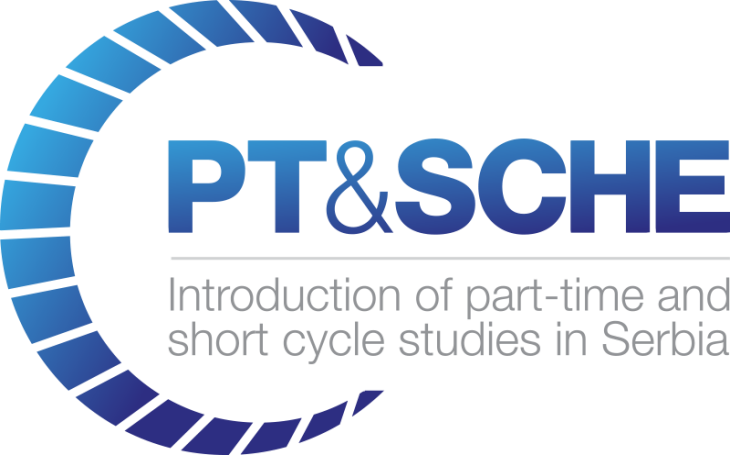 Implementation of Short cycle AND PART-TIME Pilot F2F programs IN VISER"The European Commission support for the production of this publication does not constitute an endorsement of the contents which reflects the views only of the authors, and the Commission cannot be held responsi­ble for any use which may be made of the information contained therein."DOCUMENT CONTROL SHEETVERSIONING AND CONTRIBUTION HISTORY TABLE OF CONTENT:	DOCUMENT CONTROL SHEET	2VERSIONING AND CONTRIBUTION HISTORY	21.	Introduction	42.	Realization of short cycle program “Professional development of professors and teachers”	52.1	Enrollment process and enrolled students	83.	Realization of short cycle program “Vehicle diagnostics”	134.	Administration of short cycle programs	165.	Learning materials	186.	Exams	207.	Survey	227.1	Questions in survey	227.2	Survey about short cycle studies in VISER - Professional development of professors and teachers –	247.3	Survey about short cycle studies in VISER - Vehicle diagnostics –	377.4	Average mark on short cycle program Vehicle diagnostics	507.5	Average mark on short cycle program Professional development of professors and teachers	518.	Sertificate	529.	Realization of pilot part-time program Information Systems	609.1	Teaching and learning materials	669.2	Exams	6610.	CONCLUSION	67IntroductionThe government of the Republic of Serbia adopted in September 2017 a change of the law on higher education, which legally enabled the organization of short cycle and part-time programs.School of Electrical and Computer Engineering of Applied Studies in Belgrade, VISER, has organized two short cycle F2F programs: Professional development of professors and teachers Vehicle diagnostics And one F2F part-time program Information Systems.During the 2017/2018 school year short cycle program “Professional development of professors and teachers” was organized twice, first in the winter semester, and second on the summer semester of the school year 2017/2018. A total of 92 students were enrolled in this program. On first performance of the course 66, and on second 26 students. Enrolled students did not pay tuition fees. Short cycle program “Vehicle diagnostics” was organized in the summer semester of 2017/2018 school year. 9 students were enrolled to this program, and they also didn’t pay tuition fees.All students have previously finishes undergraduate studies, because the low demanded that enrolled students to short cycle program have already at least 180 ETS points on some accredited high education institution.Lessons were held on weekends, since most students are employed, and some of them are not from Belgrade. Information Systems is a program whose curriculum is developed within the project PT&SCHE. Tree students were enrolled to part-time study regime in school year 2018/2019. The enrollment of students in previous school year was impossible because the low was adopted after the enrollment process was finished in VISER for school year 2017/2018.Realization of short cycle program “Professional development of professors and teachers”Short cycle program “Professional development of professors and teachers“ is intended for people who want to work as professors or teachers in secondary or primary school in Republic of Serbia, and who do not have teaching license. In the Republic of Serbia, the person who teaches at school must finish appropriate studies, and have professional knowledge of the subject that the teacher teaches and they must pass exams in Pedagogy, Didactics, Psychology and Teaching Methodology and professional practice in teaching. This program gives necessary knowledge in these areas and allows candidates to be able to take a professional exam which enables them to get a teaching license in Republic of Serbia. This program was organized twice in 2017/2018 school year. Program duration was one semester and 30ECTS. Four courses were organized: Pedagogy (8 ECTS), Didactics (8 ECTS), Psychology (8 ECTS), and Teaching Methodology (6 ECTS). Course lessons were organized at VISER during weekends since most of the enrolled student work, and a lot of them were not from Belgrade (Fig.1.1). Of course, students had seminar papers, and workshops and they actively participated in lessons since some of them have teaching experience. At the request of students, professional practice has been organized for additional 6 ECTS. Student who already work in primary and secondary school finished professional practice in their school, and for other student VISER organized professional practice in primary and secondary schools. Professional practice was not obligatory, because in the syllabus of this program it was not planned, it was optional, but almost all of the students finished it and in the end they got 36 ECTS.Learning Management System (LMS) Moodle was used for distribution of learning materials and for improvement of communicate with students.All students enrolled to F2F program Professional development of professors and teachers had accounts and access to Moodle Learning Platform. 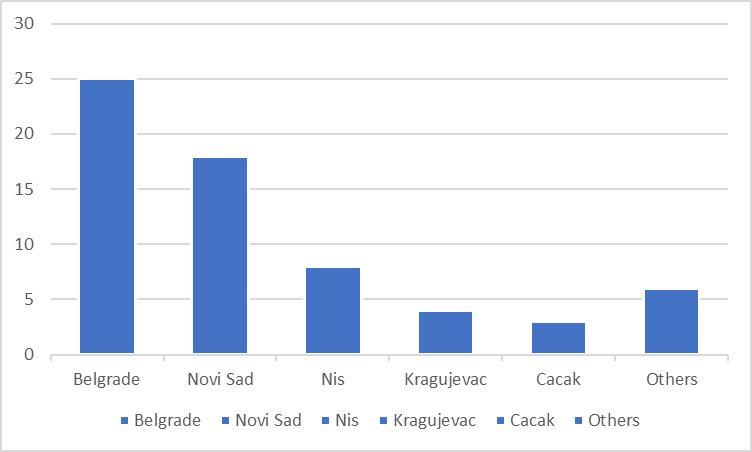 Fig.1.1 Palace of residence of enrolled students to short cycle program Professional development of professors and teachers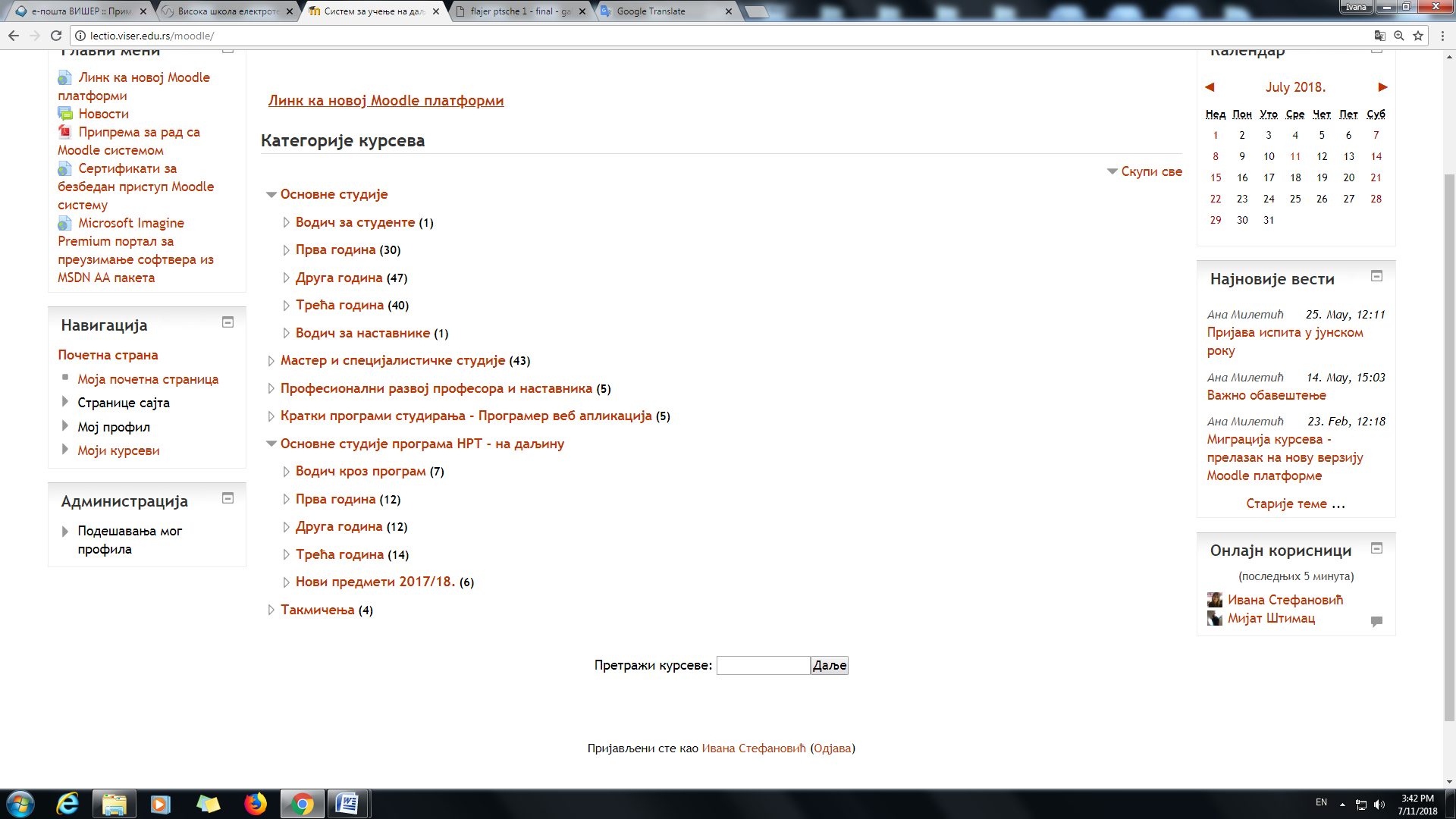 Fig.1.2 New category of courses was made for short cycle studentsUsername and password was assigned to each student for registration to courses.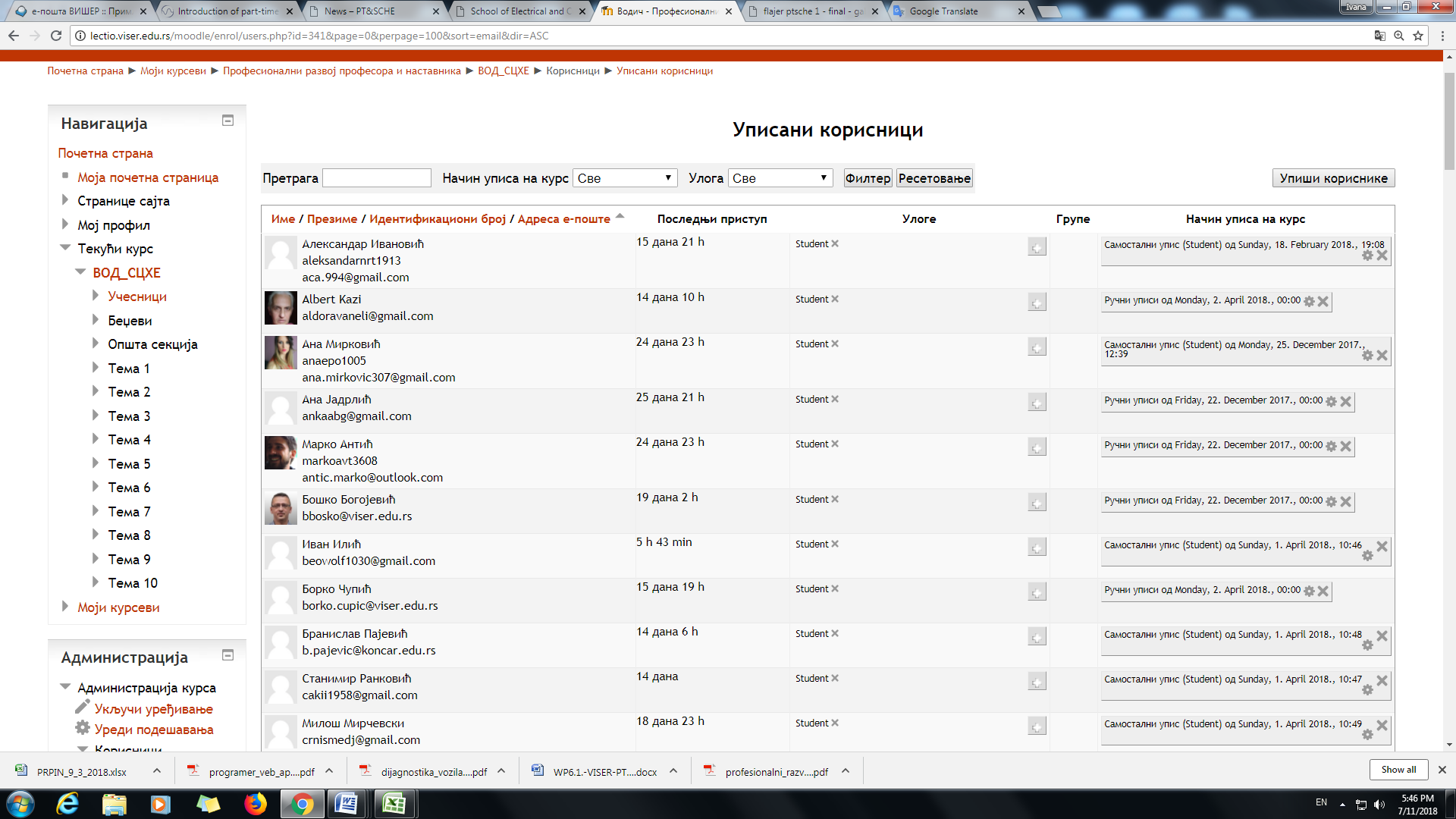 Fig.1.3. List of registered students on LMS Moodle For F2F program Professional development of professors and teachers there are 4 courses, including Pedagogy, Didactics, Psychology and Teaching methods. On this program students have access to different types of teaching and learning materials, questionnaires, tests etc. In addition to these four courses, a Guide for students was created. Throughout the Guide students are informed about all important dates and events.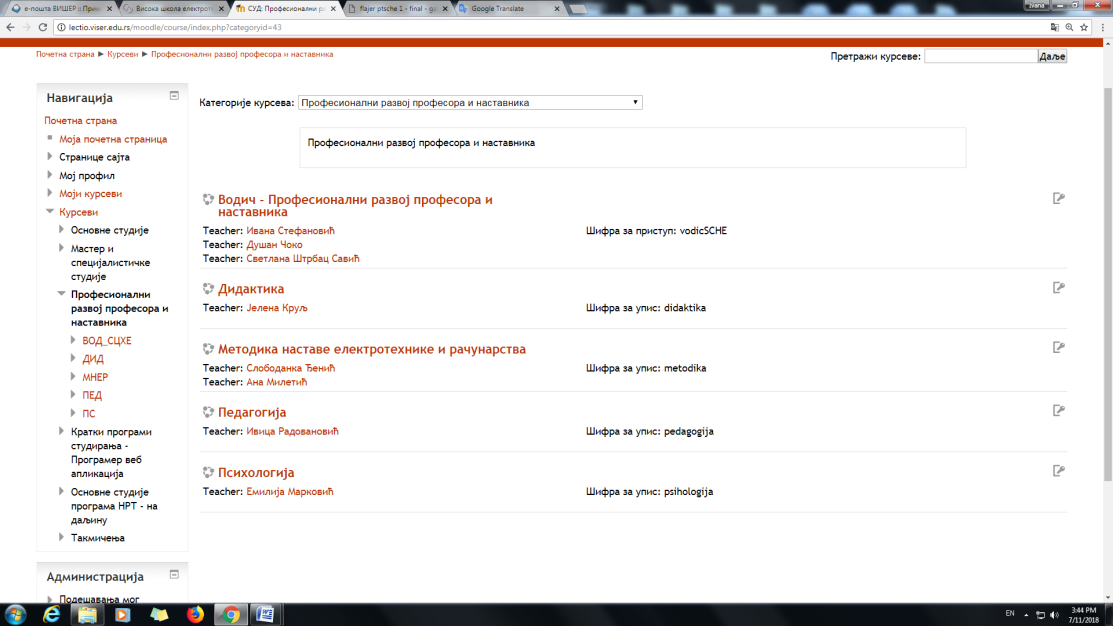 Fig.1.4 Program structure on LSD MoodleEnrollment process and enrolled students News about scholarship for part-time and short-cycle pilot studies was published on official project web site and VISER web site. News is still available on link:http://pt-sche.metropolitan.ac.rs/2017/10/02/school-of-electrical-and-computer-engineering-of-applied-studies-in-belgrade-in-school-year-20172018-offered-scholarships-for-part-time-and-short-cycle-pilot-studies/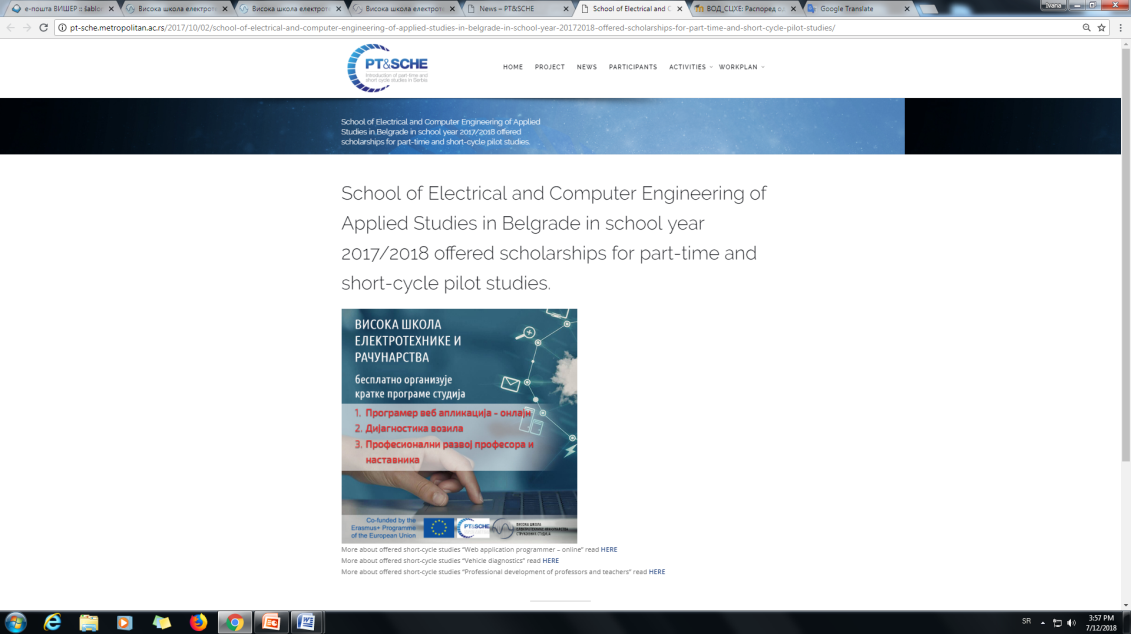 Fig.2.1 New on project website and VISER website Candidate application for two short cycle F2F programs and one online short cycle program was published on VISER official web site and on project official web site. Data that was required from candidate was candidate name, phone number, institution on which candidate works (if he works) and data about completed studies. Candidate application was conducted by e-mail communication with potential candidates.http://websrv3.viser.edu.rs/index.php?page=static&id=1035VISER enrolled 92 students to F2F program Professional development of professors and teachers.First enrolled was organized in October 2017 and 66 students were enrolled to Professional development of professors and teachers program. Second enrollment to the same program was organized in January 2018 and 26 students were enrolled to Professional development of professors and teachers program.List of enrolled students is given in the Table 1.Table 1 – List of enrolled students to Professional development of professors and teachers F2F programLists of enrolled students to F2F program Professional development of professors and teachers program are available from the VISER site on links:https://www.viser.edu.rs/download/2301and also https://www.viser.edu.rs/projekti/ptscheAll enrolled students have previous finished undergraduate studies. Fig. 2.2 shows their previous education. 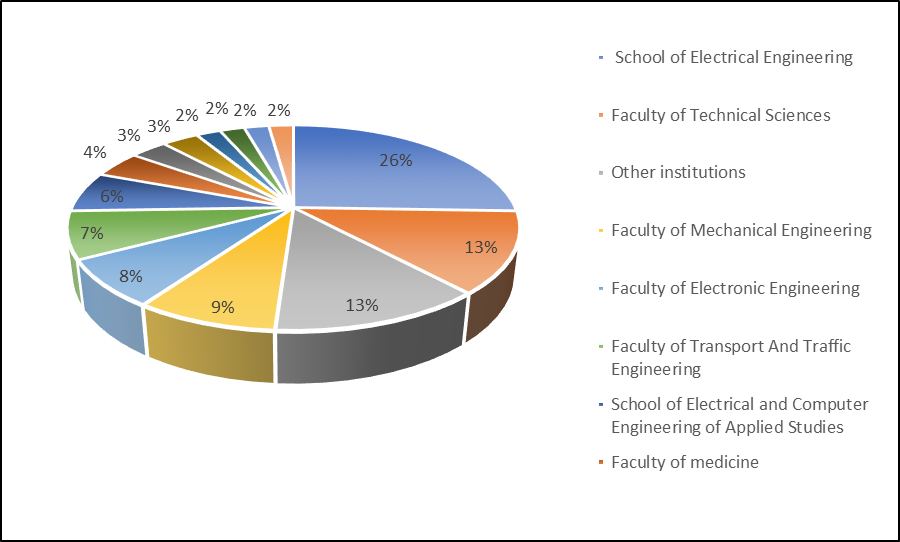 Fig.2.2 Previous education of enrolled students to short cycle program Professional development of professors and teachersRealization of short cycle program “Vehicle diagnostics”Short cycle program Vehicle diagnostics is intended to people who already work as technicians in car workshops and who want to improve their knowledge and other people who would like to adopt necessary theoretical and practical fundamentals from the field of vehicle diagnosis. Modern motor vehicles cannot be imagined without sophisticated management system, which means large-scale use of electronic control units and electronic components in management systems of motor vehicles. Because of strong technological progress and the emergence of new technologies, maintenance and repair of motor vehicles require a new profile of professionals who possess multidisciplinary knowledge from mechanical engineering, electrical engineering and computer science. In order to solve complex diagnosis problems of motor vehicles, trained mechatronic professionals are required, capable for performing proper communication and oscilloscope measurements into vehicle systems by usage of modern diagnostic tools. This program was organized summer semester in 2017/2018 school year. Program duration was one semester and 30 ECTS. Five courses were organized: Basics of Vehicle Diagnostics, Sensors and Actuators,Ignition and Injection Systems in Gasoline Engines,Injection Systems in Diesel Engines and. Systems of Vehicle Stability, Passenger Safety and Comfort.All the courses have 6 ECTS. Teaching process was organized at VISER during weekends since most of the enrolled student work. The teaching contained both theoretical and practical parts. Practical teaching was held in VISER’s Training Centre for Automotive Diagnostics (equipped with following equipment: scissor lift with lifting table and front recesses for wheel alignment, wheel alignment gauge, roller brake tester, hybrid vehicle mustimeter, OBDII scanner device and other measurement tools)Table 1 – List of enrolled students to Vehicle diagnostics F2F program. 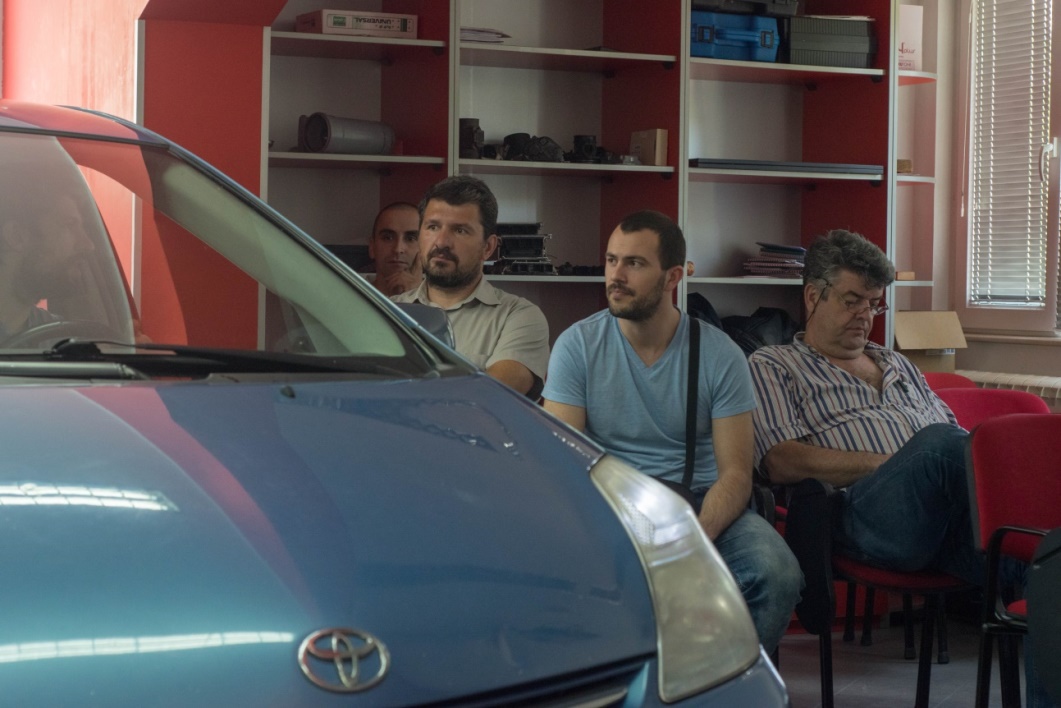 Fig.4.1 Practical training in Training Centre for Automotive Diagnostics in VISER	Nine students were enrolled to short cycle program Vehicle diagnostics list of their manes is in Table 1. 7 of them were from Belgrade and 2 from Kikinda.  Six students were already employed. Previous education of enrolled students to short cycle program Vehicle diagnostics is presented on Fig. 4.2 All 9 students enrolled to short cycle program Vehicle diagnostics successfully finished the programe. Fig.4.2 Previous education of enrolled students to short cycle program Vehicle diagnostics Administration of short cycle programsAll necessary documentation for student’s registration was collected at the time of enrollment and in additional terms envisaged for the submission of documents. After collecting paper documents, an electronic database was created exclusively for students enrolled to F2F and short online cycle programs. For each student, the following data is entered:first name,last name,unique personal number,completed studies,the institution on which student works,phone number,mail address,enrolled course,date of enrollment to course,user name andpassword.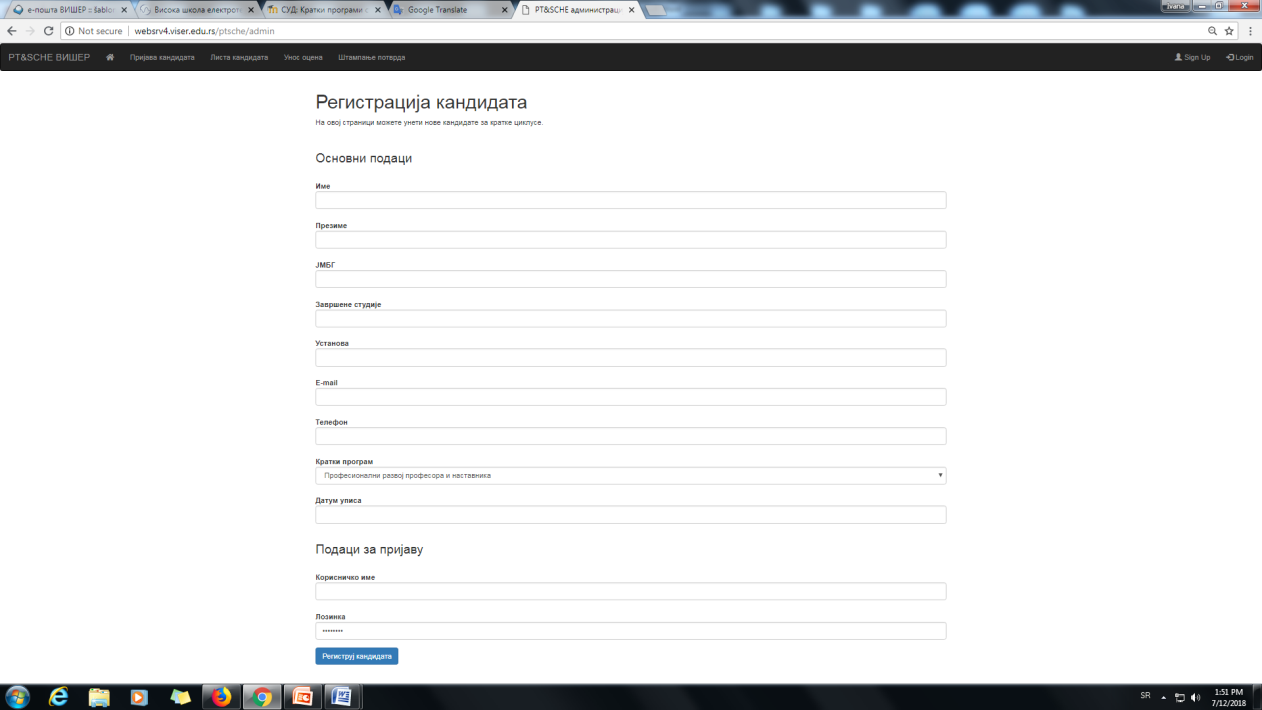 Fig.4.2 Registration of candidates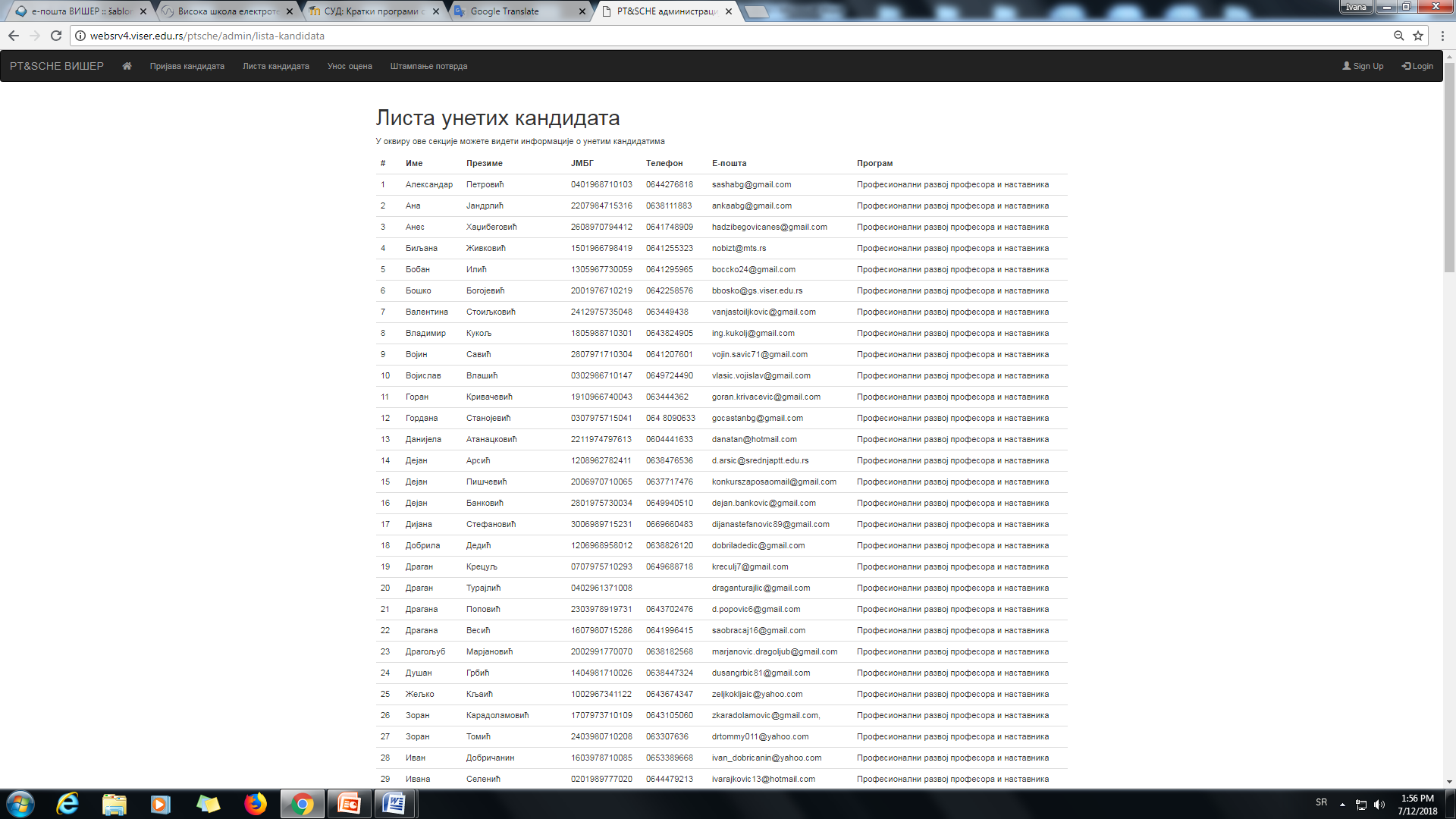 Fig.4.3 Report from application for registration of enrolled candidatesThis electronic database beside student data also contains students’ marks and data for certificates. 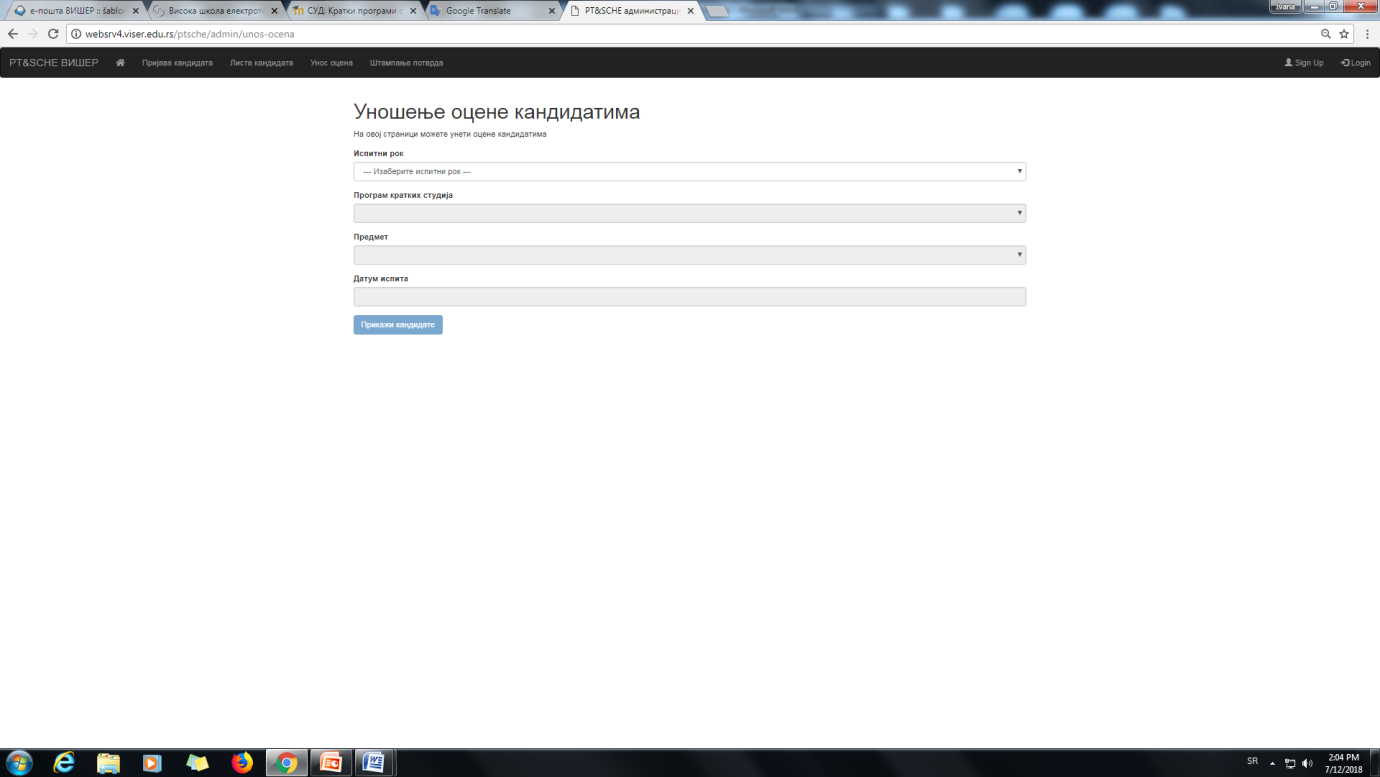 Fig.4.4 Screenshot of form for entering data on exams on short cycle programsLearning materialsLearning materials to F2F programs and online short cycle program was free of charge for the students. Three types of learning materials were created:Printed materials,Online learning materials are available on Moodle Learning Platform http://lectio.viser.edu.rs/moodle/, andMultimedia materials recorded for short cycle program Vehicle diagnostics available on  http://sche.viser.edu.rs/Printed publications prepared for short-cycle program students are:Pedagogy WorkbookWeb design Workbook Ignition and injection systems in Internal combustion engines - Workbook On Moodle Learning Platform for every course topic of short cycle programs Professional development of professors and teachers and Web application programmer the students have access to learning materials.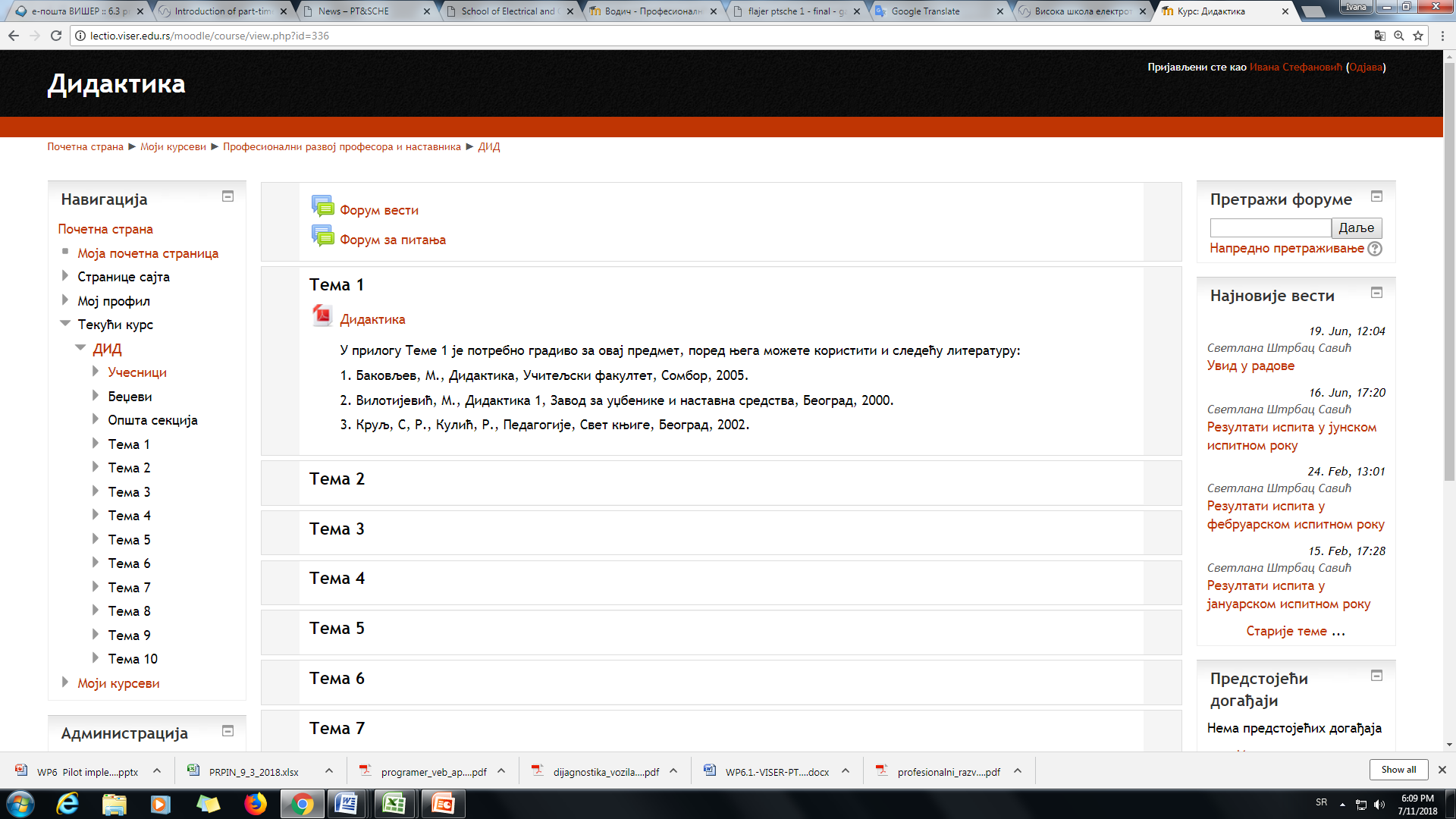 Fig.3.1 Online learning materialsStudents also have access to Interactive materials, questionnaires and tests.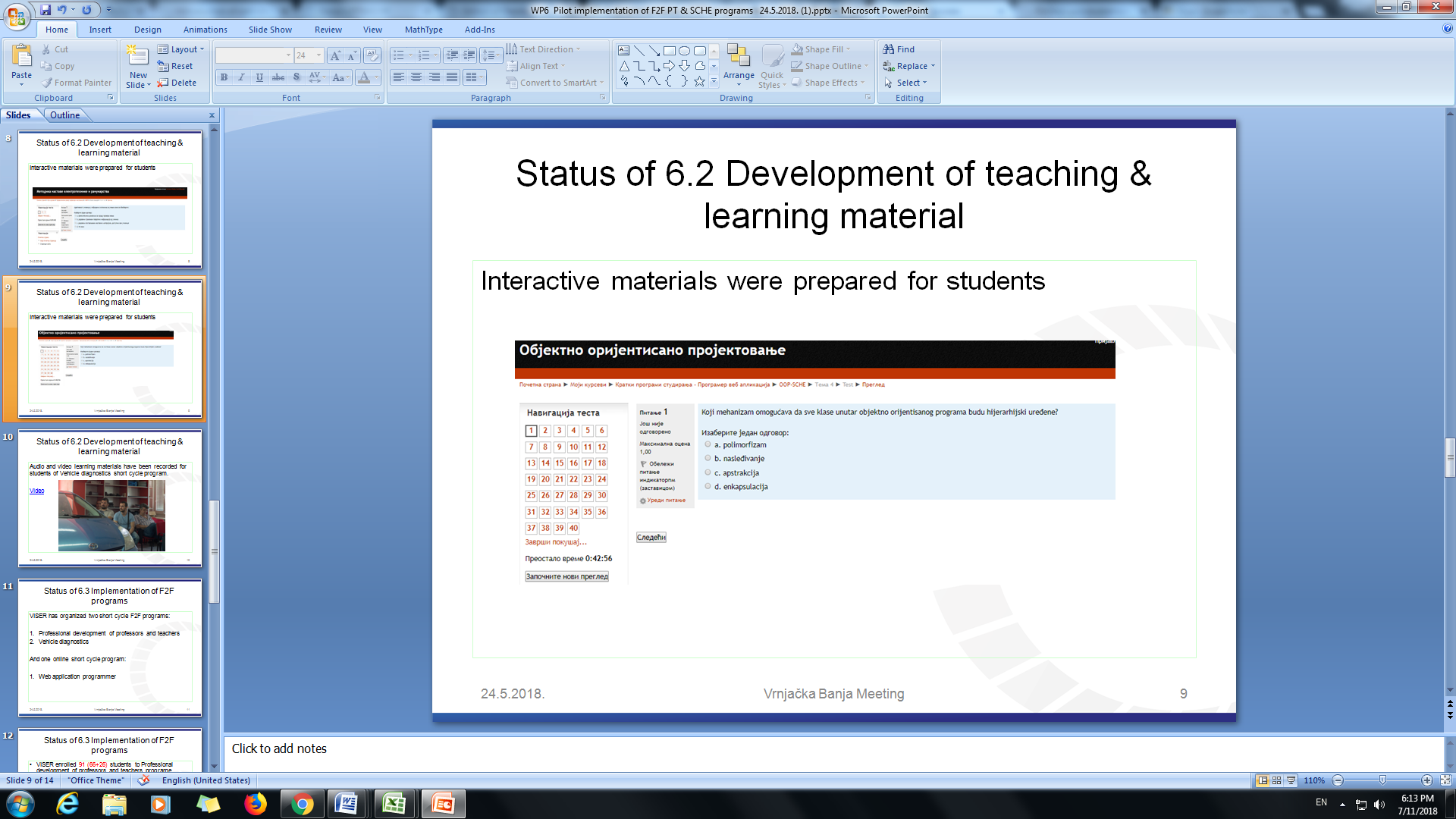 Fig.3.2 Test on LSD MoodleExamsStudents of short cycle programs take exams at the same time as other students of VISER. All exams on short cycle F2F programs were organized on weekends. Students of F2F programs and online short cycle program have the right to take the exam free at any exams period without registering. Paper registration was prepared for each student in each exams period. Paper registration for each student contain name of student, name of professor, exams period and date of exams, course code and number of ESPB point. Paper registration and list of students was given to professors for each exam. After exams professors return fulfill paper exams registration (Fig 6.1). 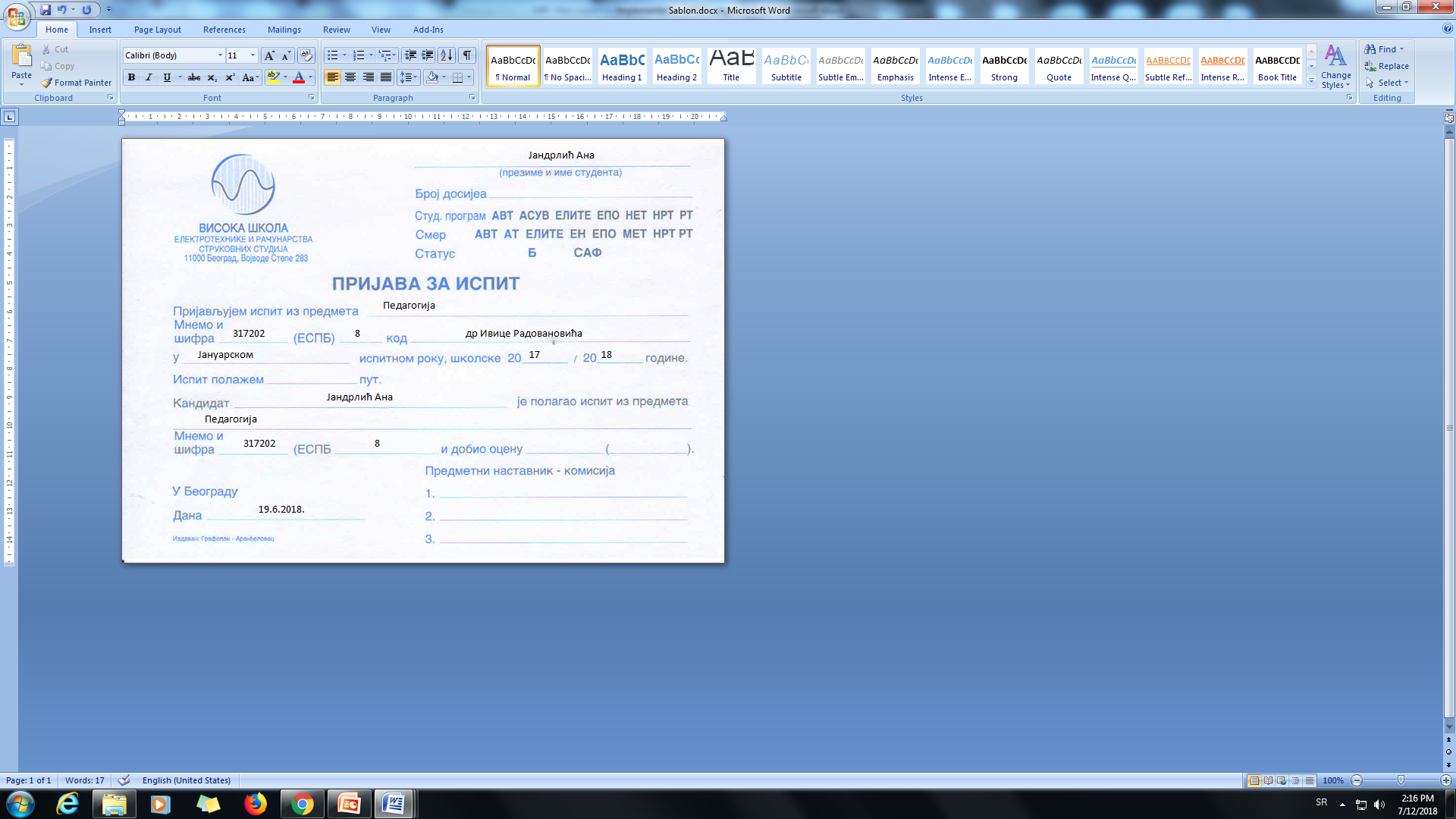 Fig.6.1 Paper exams registrationInformation on the terms of the exams and results of the exams was available on VISER website and emails were sent to students using Moodle platform information tools.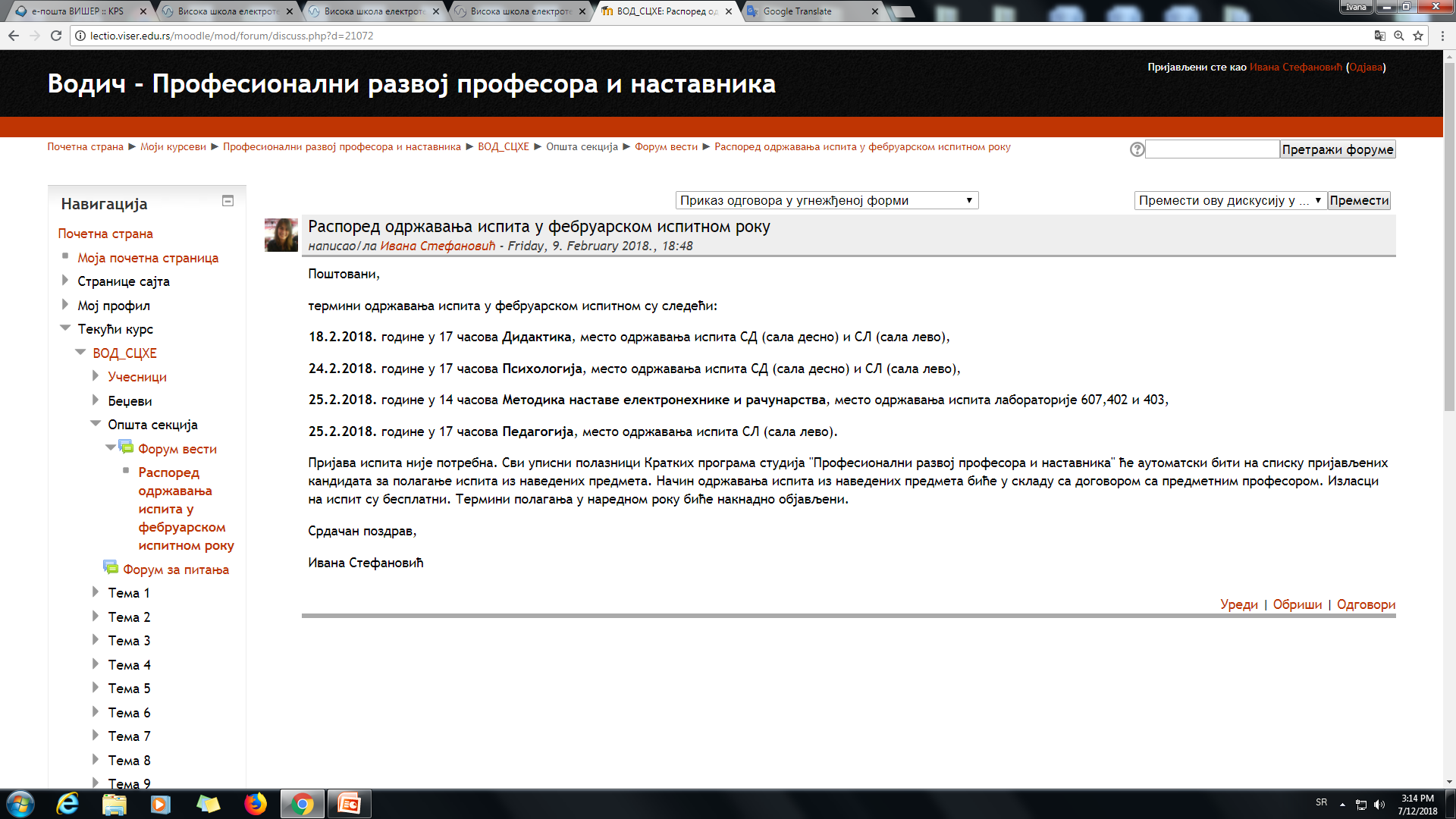 Fig.6.2 Information on Moodle about the examination schedule Beside paper documentation all exams marks and data are entered and saved in electronic database fig. 6.3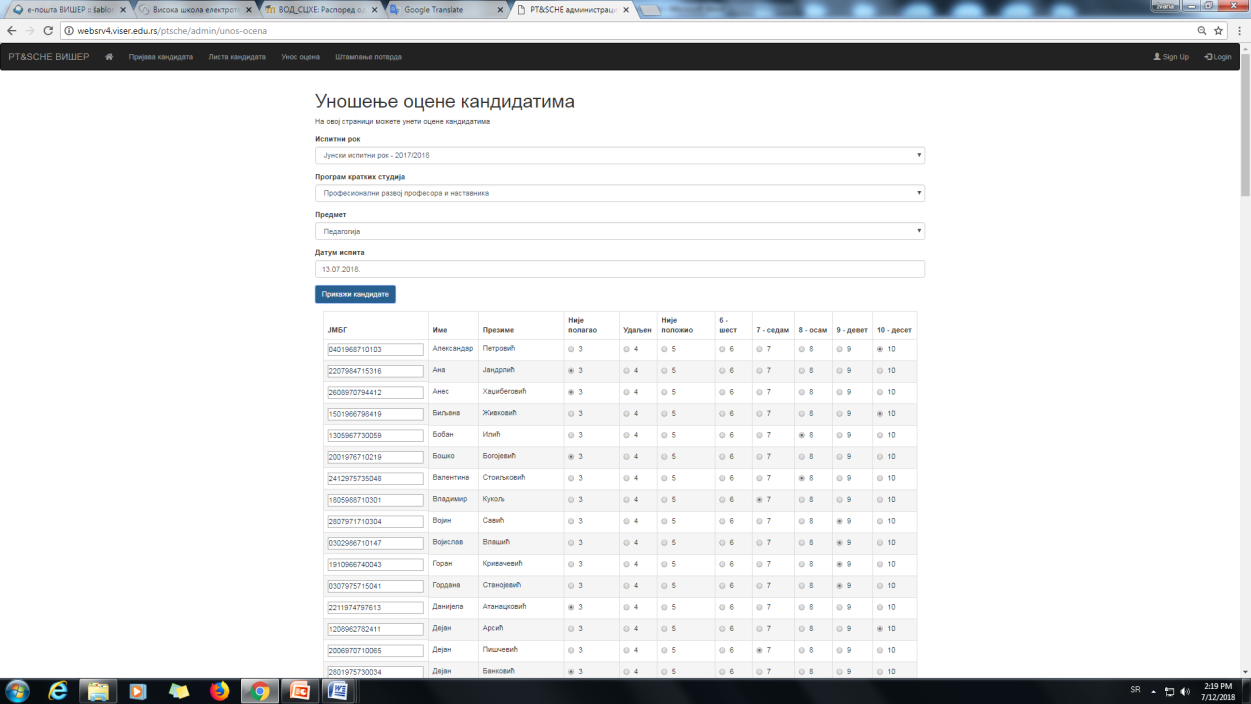 Fig.6.3  Screenshot of application for registering students' activities SurveyDuring 2018 the survey about short cycle studies was conducted in School of Electrical and Computer Engineering of Applied Studies. In total 83 candidates took the survey. 63 candidates are from Professional development of professors and teachers short cycle studies, 9 from Vehicle diagnostics and 11 from Web application programmer short cycle studies.Questions in surveyAbout short cycle studies in VISERWhich short cycle studies did you enrolled:Professional development of professors and teachersVehicle diagnosticsWeb application programmerMark the quality of lectures held on shoгt cycle studies:None		1	2	3	4	5Mark the consultation and relationship professor, student of shoгt cycle studies:None		1	2	3	4	5Mark work conditions on  shoгt cycle studies:None		1	2	3	4	5Mark learning materials on shoгt cycle studies:None		1	2	3	4	5In your opinion are shoгt cycle studies adequate type of professional development:None		Yes	NoMark organization of shoгt cycle studies:None		1	2	3	4	5Whether teaching has fulfilled your expectations:None		1	2	3	4	5Knowledge gained from shoгt cycle studies while by useful in future work:None		1	2	3	4	5Remarks and suggestions about this shoгt cycle studies:Survey about short cycle studies in VISER - Professional development of professors and teachers –Which short cycle studies did you enrolled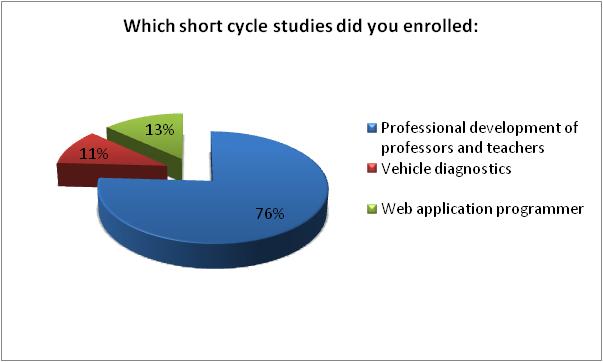 Mark the quality of lectures held on short cycle studies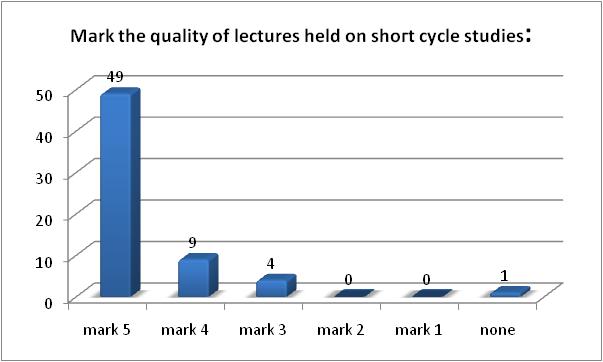 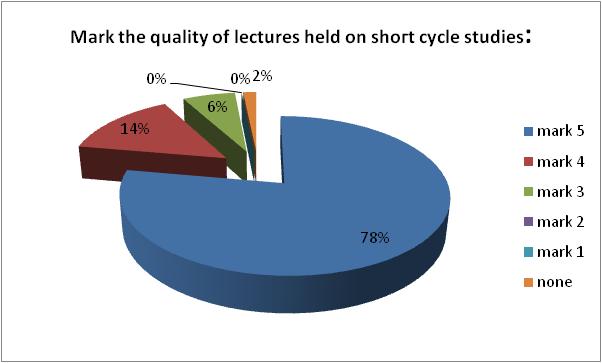 Mark the consultation and relationship professor, student of short cycle studies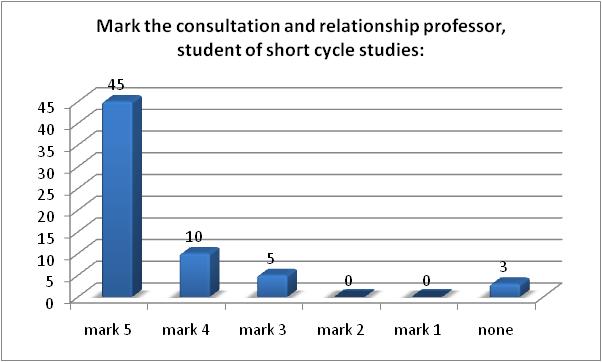 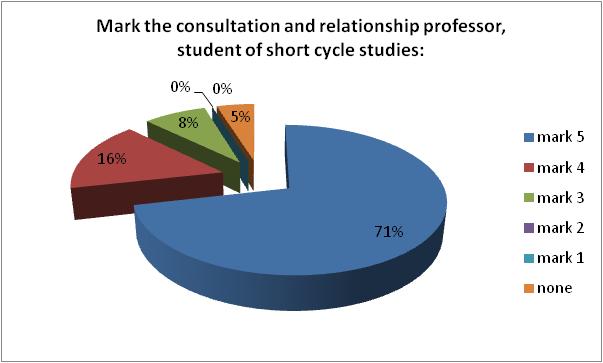 Mark work conditions on short cycle studies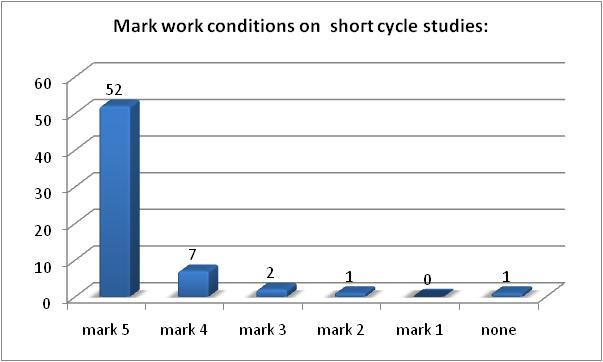 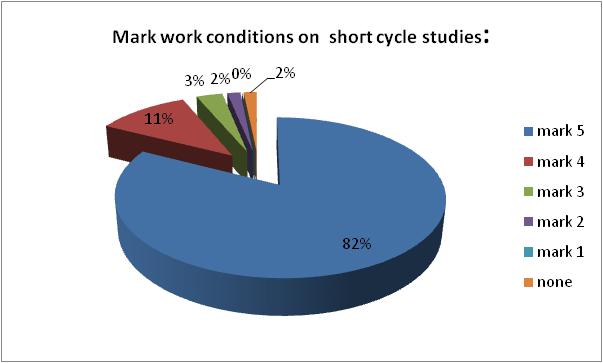 Mark learning materials on short cycle studies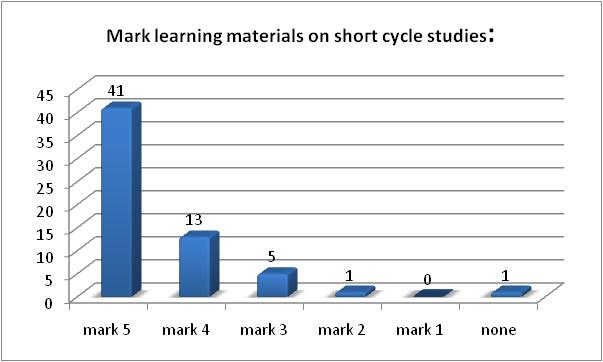 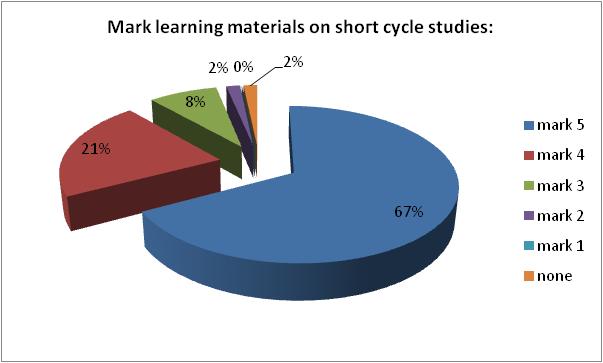 In your opinion are short cycle studies adequate type of professional development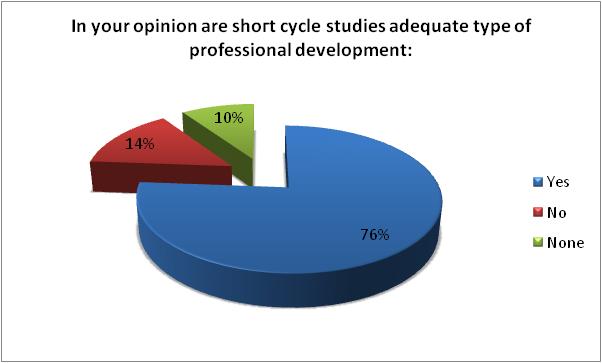 Mark organization of short cycle studies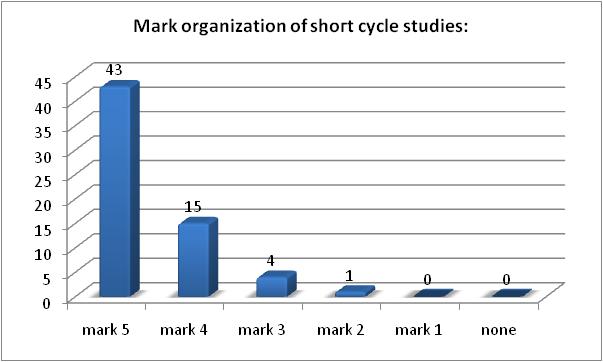 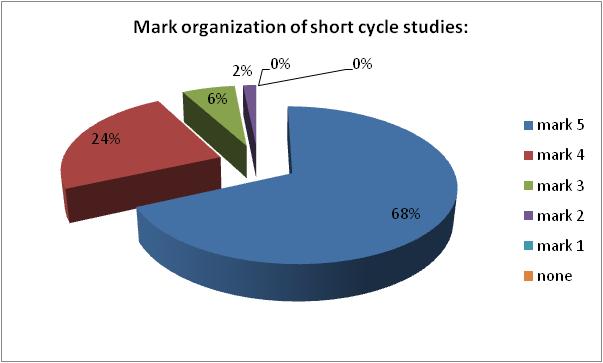 Whether teaching has fulfilled your expectations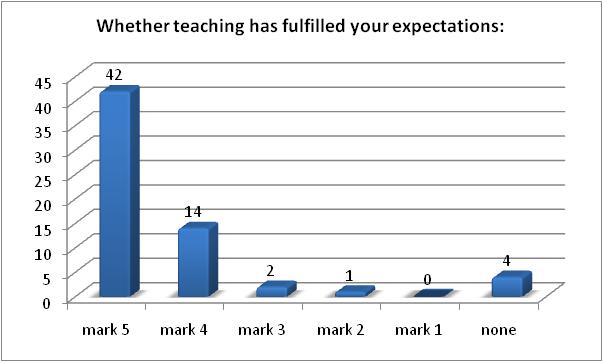 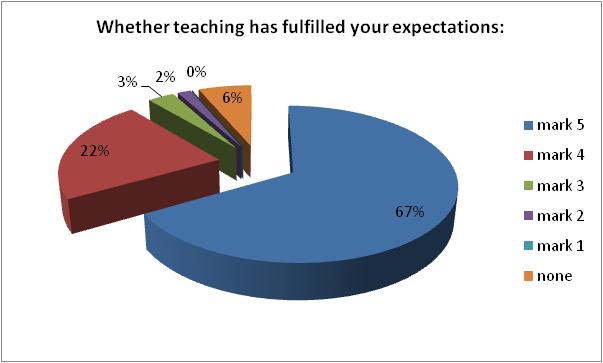 Knowledge gained from short cycle studies while by useful in future work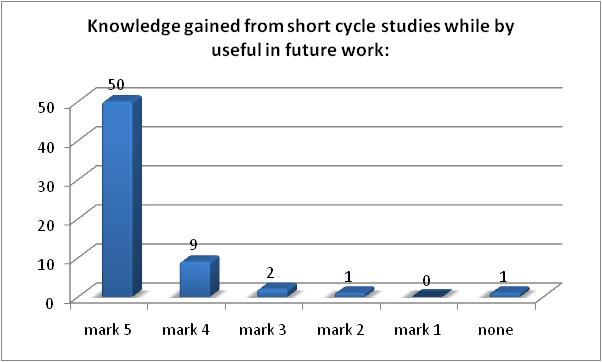 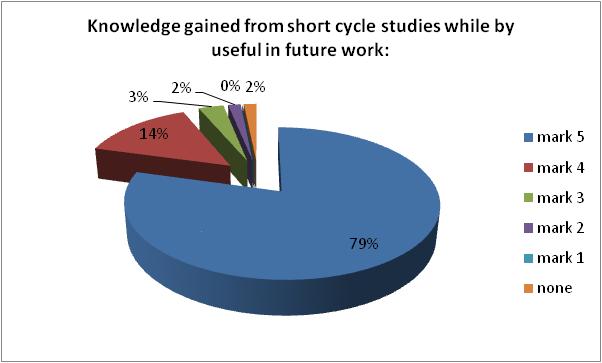 10.	Remarks and suggestions about this short cycle studiesNoneSurvey about short cycle studies in VISER - Vehicle diagnostics –Which short cycle studies did you enrolledMark the quality of lectures held on short cycle studies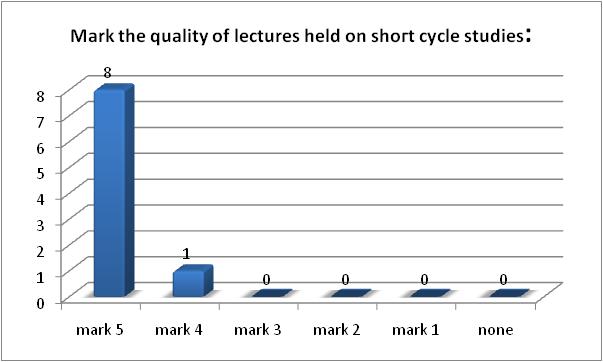 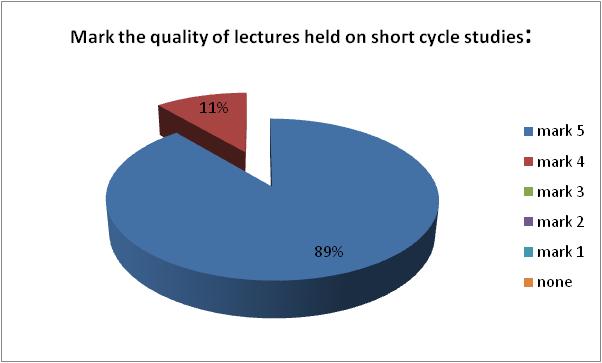 Mark the consultation and relationship professor, student of shoгt cycle studies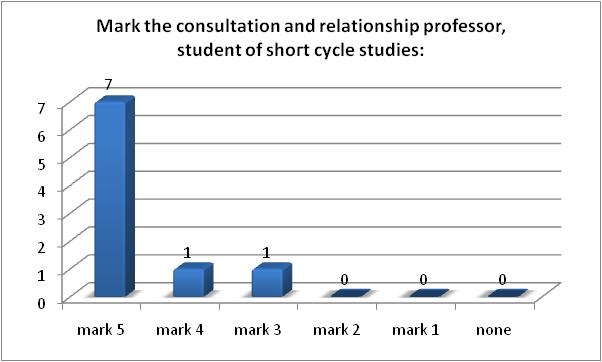 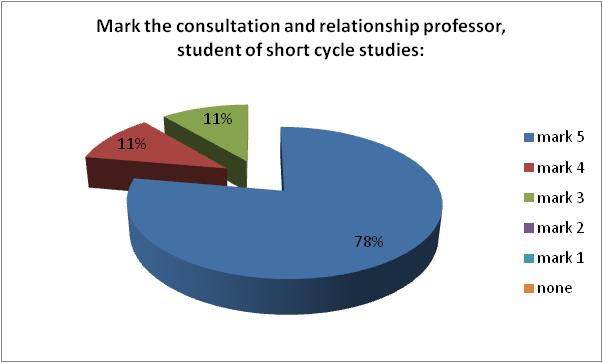 	Mark work conditions on shoгt cycle studies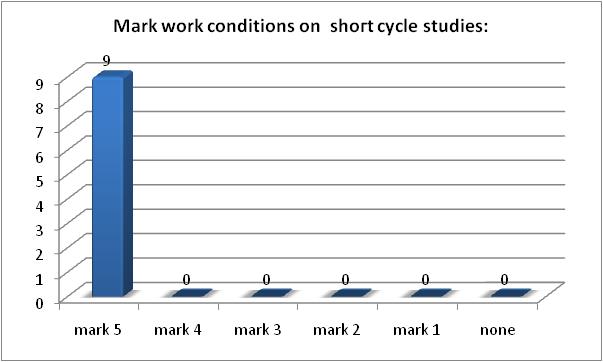 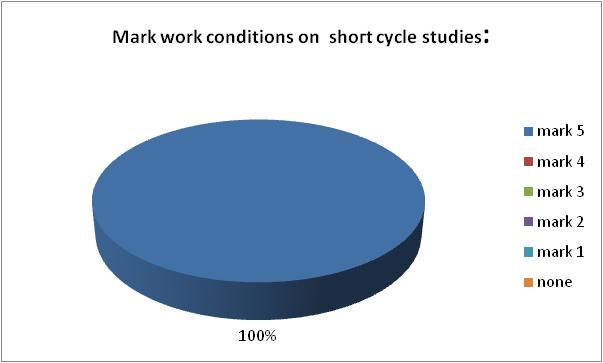 Mark learning materials on shoгt cycle studies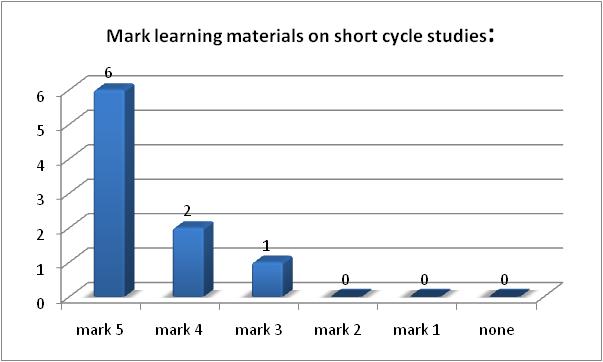 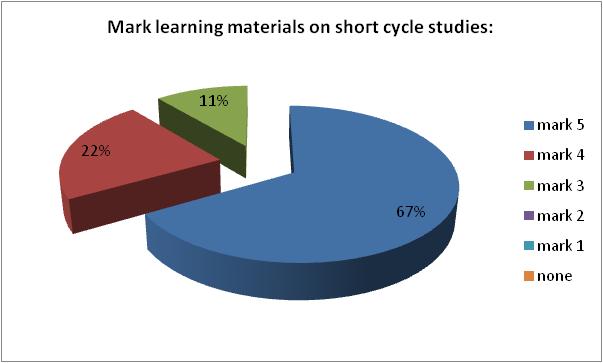 In your opinion are shoгt cycle studies adequate type of professional development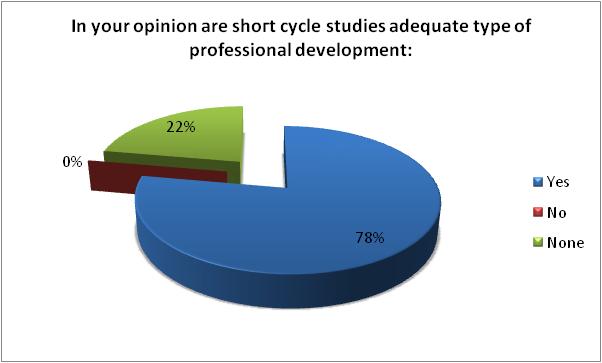 Mark organization of shoгt cycle studies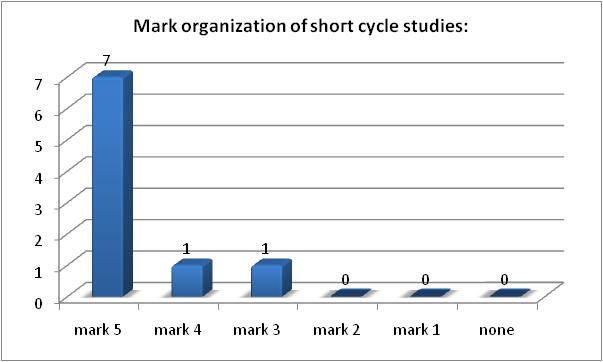 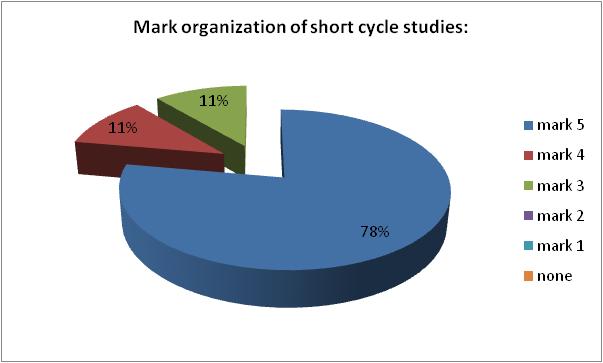 Whether teaching has fulfilled your expectations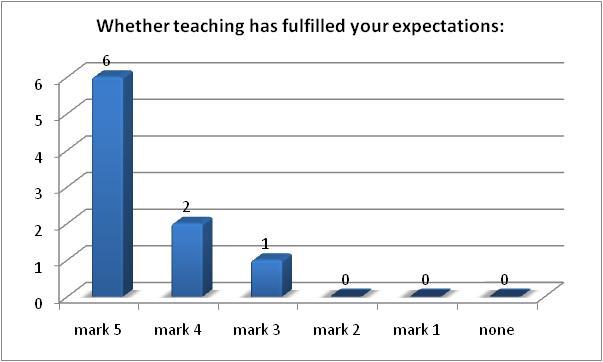 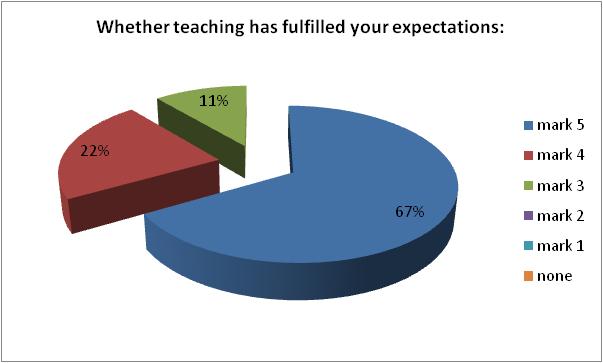 	Knowledge gained from shoгt cycle studies while by useful in future work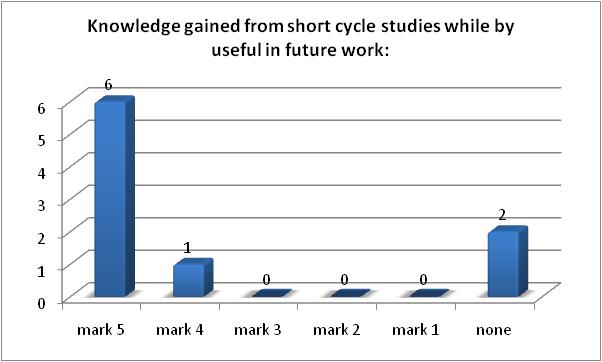 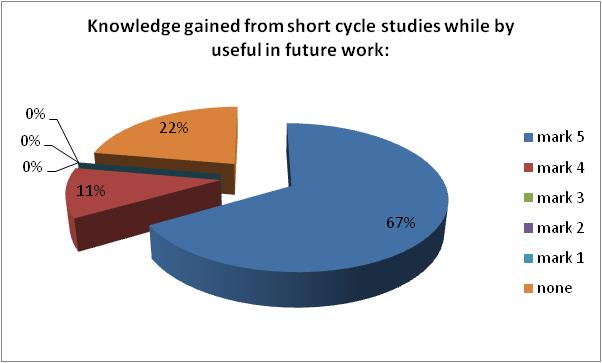 	Remarks and suggestions about this shoгt cycle studiesNoneAverage mark on short cycle program Vehicle diagnostics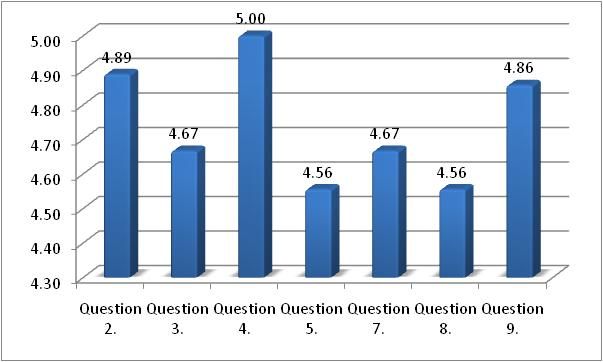 Average mark on short cycle Vehicle diagnostics studies is 4,74.Average mark on short cycle program Professional development of professors and teachers 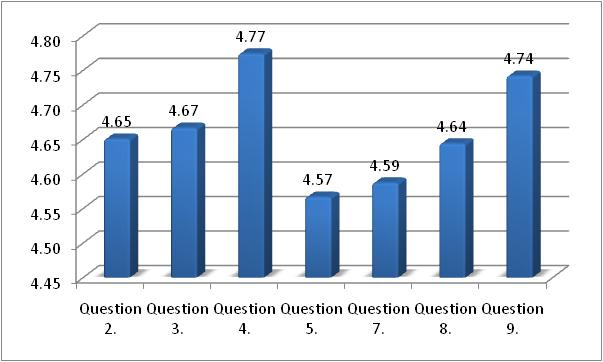 Average mark on short cycle Professional development of professors and teachers studies is 4,66.SertificateOfficial certificates for completed short programs are not yet defined by the Ministry of Education of the Republic of Serbia. The issue of official certificates should be resolved by sub-legal acts which are not yet published. VISER has made a certificate for all the students who successfully completed short cycle program (Fig. 8.1 and Fig. 8.3). Certificate includes basic information on the student, and finished short cycle program, number of ECTS of the program, and an attachment to certificate which includes marks and number of ECTS for every course on the program (Fig. 8.2 and Fig. 8.4). So far, a total of 88 students have finished short Cycle programs organized by VISER: 70 students finished short cycle F2F program Professional development of professors and teachers Table 8.1.9 students finished short cycle F2F program Vehicle diagnostics Table 8.2.9 students finished online short cycle program Web application programmer Table 8.3.Table8.1  List of students who fineshed SCHE Professional development of professors and teachersTable8.2  List of students who fineshed SCHE Vehicle diagnosticsTable8.3  List of students who fineshed SCHE Web application programmer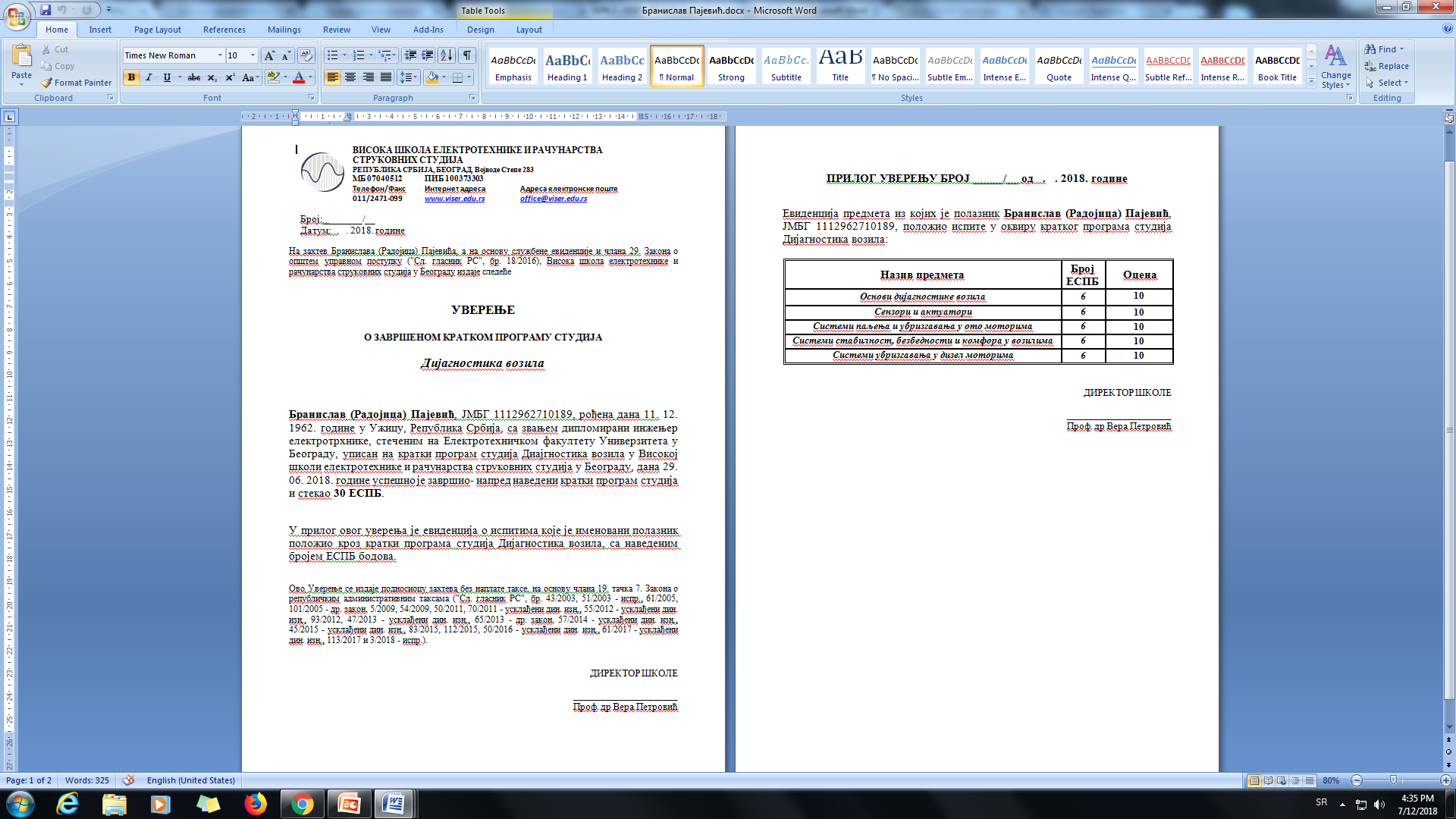 Fig.8.1 Certificate of completed Vehicle diagnostics programFig.8.2 Attachment to certificate of completed Vehicle diagnostics program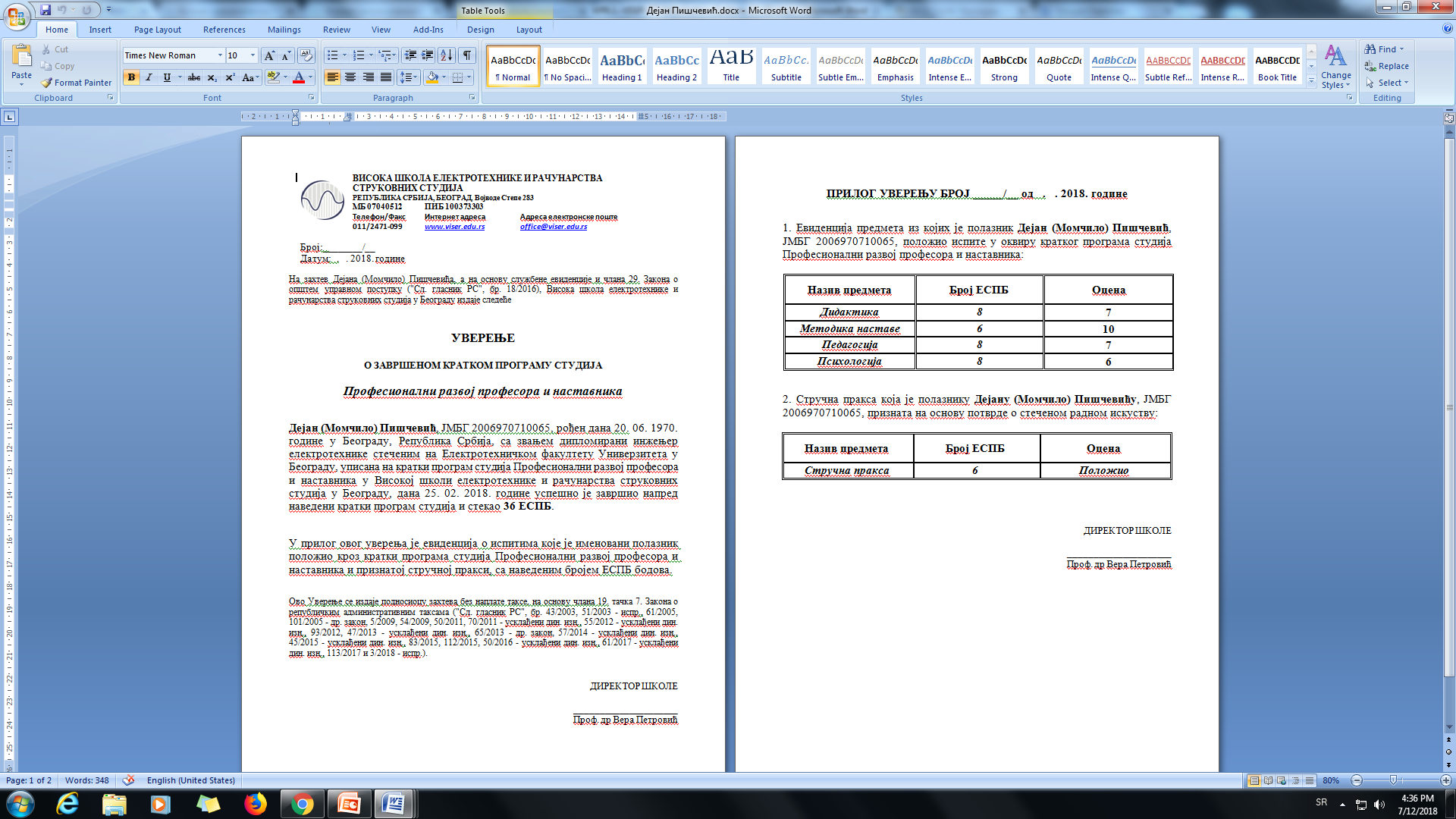 Fig.8.3 Certificate of completed program Professional development of professors and teachersFig.8.4 Attachment to certificate of completed program Professional development of professors and teachersRealization of pilot part-time program Information SystemsInformation Systems is an accredited bachelor studies program at VISER. Program has 180 ECTS and its duration is three years. The the list of courses is given in Table 9.1 along with the number of the semester and the number and type of classes in the course.by week. a detailed description of the curriculum is provided in the separate report of the activity 6.1. All the courses are elective except:Mathematics in EngineeringElectrical EngineeringForeign language (English Language or German Language)InternshipInformation systems, andFinal Thesis 
 First generation of students was enrolled to this program in school year 2017/018. In June 2017 the low on high education didn’t allow part-time studies, that is why first part-time students were enrolled to this study regime in school year 2018/2018. In Republic of Serbia part-time study is recognized as “studying and working”, and only employed students can be part-time students.Table 9.1 The curriculum of Information Systems The information on part-time study was published on VISER website (fig.9.1) and on Facebook and Instagram profiles of VISER. On the ceremony of reception of first year students of Information Systems the possibility of part-time study and the benefits that this type of study were explained to students.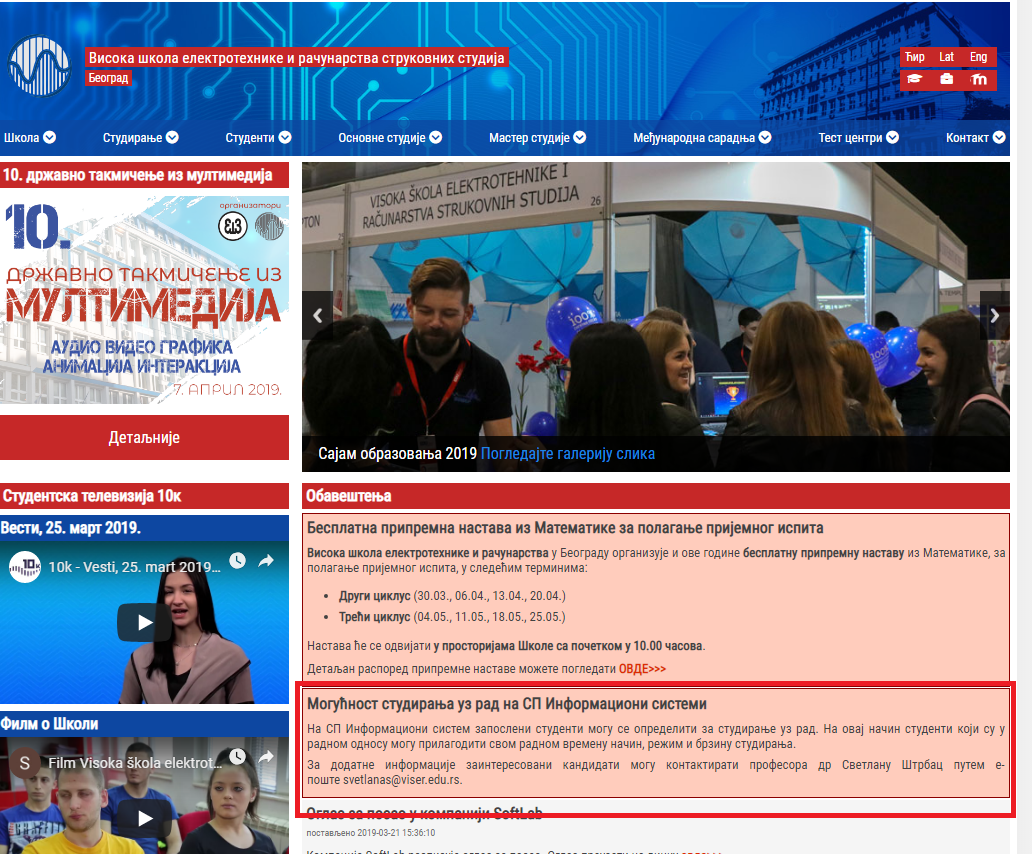 Fig. 9.1 Information about the part-time program Information Systems on the home page of VISER website https://www.viser.edu.rsAlthough a large number of students were interested in this mode of study, 3 students are enrolled to part-time study:Aleksa Mirković IS-10/18Ranko Stefanović IS-5/18Sava Djordjević IS-58/18The low on high education has allowed part-time students to choose from 30 to 60 ECTS per year. Reducing the number of points is not what attracted students to apply for this regime of studies, but the flexibility in fulfilling the obligations and teaching terms. 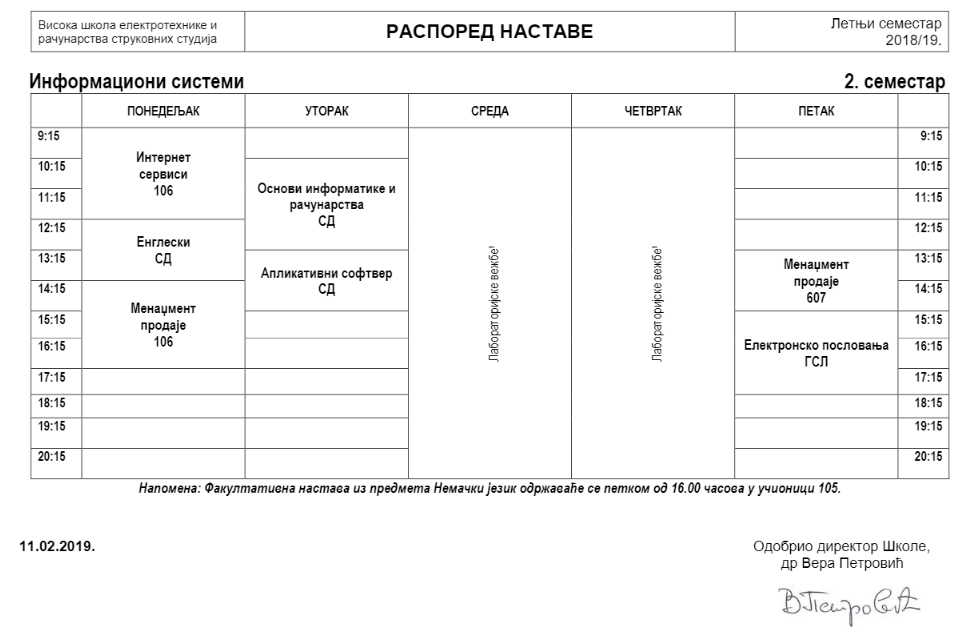 Fig. 9.2 Schedule of classes for regular students in the Information Systems study program https://www.viser.edu.rs/raspored-nastaveThe problem is how to organize teaching classes (Fig.9.2) when all the enrolled students are employed and they have different working hours. Some of students work on Saturdays, some work in the afternoon. Considering that it was decided not to organize classes in the afternoon or weekends, but to organize mentoring classes of theoretical teaching. Students of part-time program are given the opportunity to earn points during classes, in the manner in which the professor determines it (seminar work, homework, etc.). All the teaching and learning materials are available for part-time students mostly by Moodle platform, and professors who do not have Moodle course had the obligation to provide student with all the learning materials as well as with terms for mentorship classes. For each course, students had to have consulting appointments in the course of the week before noon and in the afternoon, as some who students change shifts at work can come to consultation. 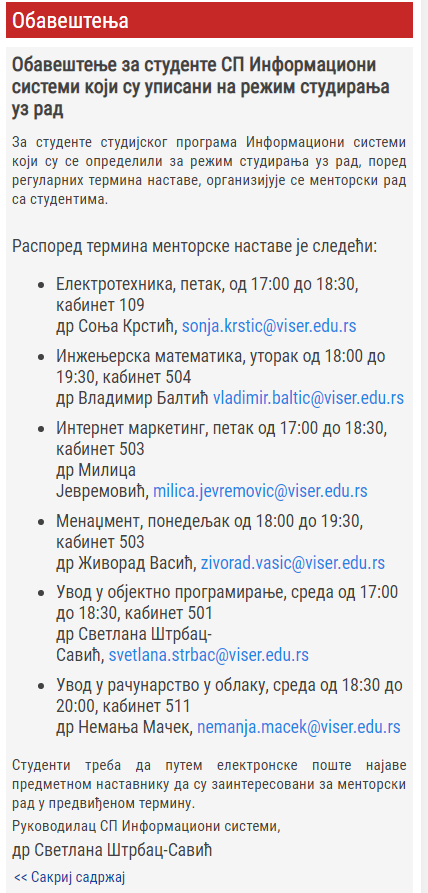 Fig. 9.3 Information of consulting appointments for part-time students https://www.viser.edu.rs/projekti/ptsche	In VISER practical classes, on the majority of courses usually organized as laboratory exercises are obligatory. Since VISER is high institution of applied studies, and practical training is very important for our students, it was necessary to find a way for part-time students to attend practical lessons. The solution to this demand is that students can customized dynamic of the laboratory exercises by choosing the appropriate existing group of exercises for regular students or by arrangement with associates on subjects. Unlike regular students who have one exercise by week, part-time students can have more exercises in one week. This is good for them because if they have a free day from work, they can come to school and do more exercises from one subject per that day. It was also allowed on some subjects that students work on exercises at home and then to demonstrate they work to professors and assistants at a time that corresponds to students and professors, and the agreement is reached by email.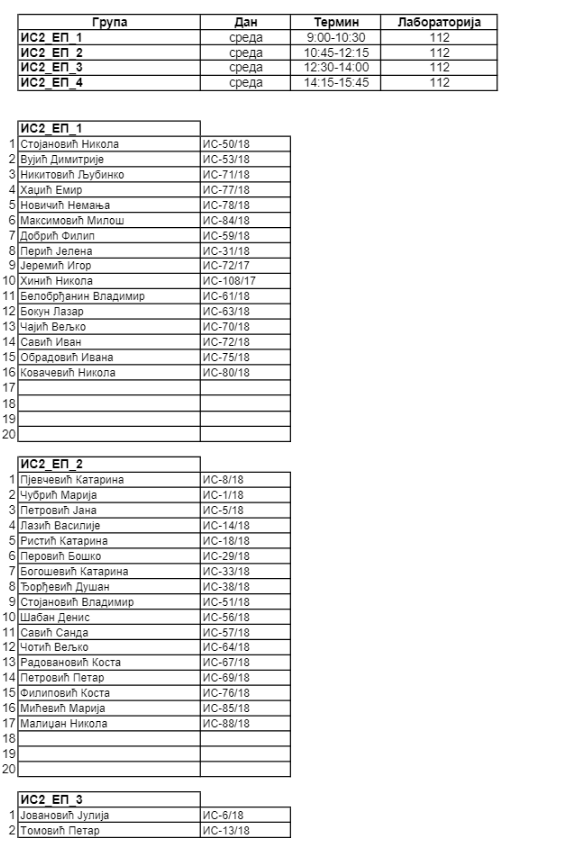 Fig. 9.4 Schedule of laboratory exercises on the Information Systems study program https://www.viser.edu.rs/raspored-nastaveTeaching and learning materials All the courses on Information Systems program performted for the part-time studens (fiest year of study) have adequate learning and teaching materials. For all the courses on Information Systems new presentations for theoretical classes have been developed, and they are avalible on www.viser.edu.rs website. Presentation for thesoretical teaching classes and  supplementary learning materials are avelible on web locations listed in the table 9.1 and also in LMS Moodle https://lectio2.viser.edu.rs/.Table 9.1 Web locations of courses of first year study program Information SystemsFor realization of teaching in laboratory exercises printed publications (workbooks) have been prepared for courses: Introduction to Object ProgrammingInternet MarketingApplication SoftwareBasics of Informatics and ComputingMathematics in EngineeringInternet ServicesExamsThe exams for part-time students are in the same term as for regular students. Since the beginning of pilot part-time F2F program only two exam terms were organized. Part-time students didn’t ask for additional exam terms. CONCLUSIONIn the time required by the Lifelong Learning program, short cycle programs organization is an efficient way to gain useful knowledge from the area where the student is already engaged or for retraining. The implementation of the pilot programs has shown that this method of education, though new in our country, is recognized as beneficial. This is indicated by the number of interested candidates, who are also asked about short programs upon completion of the pilotage.On the other hand, surveys of students attending the programs organized by VISER show that students' expectations were fulfilled and that these programs were well organized and implemented.Based on students' success, it can be concluded that F2F programs have a greater success in terms of lower student dropouts and faster ending of the program. This is because F2F teaching in some way binds a student and demands that the obligations meet a certain dynamic. On the other hand, it is a problem for busy students to attend regular short classes even if organized on a weekend, so the best way to organize short programs is to use blended models.Part-time regime of study in also new in our country, and since in VISER it is a bachelor program, it is too early to say anything about the success of students enrolled to this regime of study.Project Acronym:PT&SCHE Project full title:The Introduction of part‐time and short cycle studies in SerbiaProject No:561868-EPP-1-2015-1-EE-EPPKA2-CBHE-SPFunding Scheme:ERASMUS+Coordinator:Tallinn University, TLUProject start date:October 15, 2015Project duration:36 monthsAbstractVISER organized two pilot short cycle F2F programs: Professional development of professors and teachers and Vehicle diagnostics, and one part-time program Information Systems.Title of Document: IMPLEMENTATION OF SHORT CYCLE AND PART-TIME PILOT F2F PROGRAMS IN VISERWork Package:WP6. Pilot implementation of F2F PT & SCHE programsLast version date:03/04/2019Status :FinalDocument Version: 2.0File Name WP6.3.- Implementation of short cycle and part-time pilot F2F programs in VISERNumber of Pages 67Dissemination Level Institutional VersionDateRevision DescriptionResponsible Partner1.012.07.2018.Concept developmentSvetlana Štrbac-Savić, VISERIvana Stefanovic, VISER2.003.04.2019.Final versionSvetlana Štrbac-Savić, VISERVera Petrovic, VISERIvana Stefanovic, VISERNoList of enrolled students to F2F program Professional development of professors and teachers program on October 2017List of enrolled students to F2F program Professional development of professors and teachers program on February 2018Aleksandar PetrovićAlbert Kazi Ana JandrlićBorko Čupić Anes HadžibegovićBranislav Pajević Biljana ŽivkovićVladimir JegerBoban IlićDanijela Kuzminac Boško BogojevićDragan Đorđević Valentina StoiljkovićDragana Lazarević Vladimir KukoljDušan Marinković Vojin SavićIvan Ilić Vojislav VlašićIvana Kilibarda Goran KrivačevićIrena Hribšek Gordana StanojevićJasna Pantelić Daniejla AtanackovićJasna Ristić Dejan ArsićJelena Lopičić Dejan PiščevićMarijana Guguljan Dejan BankovićMarijana Spasenić Dijana StefanovićMartina JugDobrila DedićMilena Jašović Dragan KreculjMiloš Mirčevski Dragan TurajlićMiloš Jelkić Dragana PopovićNovica Gutović Dragana VesićRadovan Ninković Dragoljub MarjanovićSenka Kalember-Mihajlović Dušan GrbićSiniša Mijić Željko KljajićSlavko Bjelović Zoran KaradolamovićStanimir RankovićZoran TomićIvan DobričaninIvana Selenić (Rajković)Ivica PetrovićJasmina PavlovićJelena TomićJelena IlićJelena MaletićJovan MitrovićJovana VasilićJulijana RistićKristina JovanovićLela RabrenovićMaja ĐurđevićMaja JovanovićMaja MartićMarija KrpićMarija BegovićMarijo RadićMarko AntićMilan JosipovićMilan SavićMilan DevrnjaMilenko MavrakMilica Čolić PanićMiloš RogovićMiloš MarkovićNadica MilinkovićNataša Štrbac-HadžibegovićNemanja ĆevapPetar TepavacPredrag ŠubarevićRada MarsenićRadovan ĐurićSaša ĐelevićSaša RakićSvjetlana Gavrilović-JankovićSlađana VasilićSnježana DugandžićSonja LjubojevićNoList of enrolled students to F2F program Professional development of professors and teachers program on February 2018Branislav PajevićGoran ManojlovićGradimir FilipovićDavor ČubriloIvan SavićMilan VučićPerica LepovićSlađan StojanovićMarko ĐurovićNumber of answersProfessional development of professors and teachers63Vehicle diagnostics9Web application programmer11MarkNumber of answersmark 549mark 49mark 34mark 20mark 10none1average mark:4.65MarkNumber of answersmark 545mark 410mark 35mark 20mark 10none3average mark:4.67MarkNumber of answersmark 552mark 47mark 32mark 21mark 10none1average mark:4.77MarkNumber of answersmark 541mark 413mark 35mark 21mark 10none1average mark:4.57MarkNumber of answersYes48No9None6MarkNumber of answersmark 543mark 415mark 34mark 21mark 10none0average mark:4.59MarkNumber of answersmark 542mark 414mark 32mark 21mark 10none4average mark:4.64MarkNumber of answersmark 550mark 49mark 32mark 21mark 10none1average mark:4.74Number of answersProfessional development of professors and teachers63Vehicle diagnostics9Web application programmer11MarkNumber of answersmark 58mark 41mark 30mark 20mark 10none0average mark:4.89MarkNumber of answersmark 57mark 41mark 31mark 20mark 10none0average mark:4.67MarkNumber of answersmark 59mark 40mark 30mark 20mark 10none0average mark:5.00MarkNumber of answersmark 56mark 42mark 31mark 20mark 10none0average mark:4.56MarkNumber of answersYes7No0None2MarkNumber of answersmark 57mark 41mark 31mark 20mark 10none0average mark:4.67MarkNumber of answersmark 56mark 42mark 31mark 20mark 10none0average mark:4.56MarkNumber of answersmark 56mark 41mark 30mark 20mark 10none2average mark:4.86Question numberQuestionMarkQuestion 2.Mark the quality of lectures held on shoгt cycle studies:4.89Question 3.Mark the consultation and relationship professor, student of shoгt cycle studies:4.67Question 4.Mark work conditions on  shoгt cycle studies:5.00Question 5.Mark learning materials on shoгt cycle studies:4.56Question 7.Mark organization of shoгt cycle studies:4.67Question 8.Whether teaching has fulfilled your expectations:4.56Question 9.Knowledge gained from shoгt cycle studies while by useful in future work:4.86average mark:4.74Question numberQuestionMarkQuestion 2.Mark the quality of lectures held on shoгt cycle studies:4.65Question 3.Mark the consultation and relationship professor, student of shoгt cycle studies:4.67Question 4.Mark work conditions on  shoгt cycle studies:4.77Question 5.Mark learning materials on shoгt cycle studies:4.57Question 7.Mark organization of shoгt cycle studies:4.59Question 8.Whether teaching has fulfilled your expectations:4.64Question 9.Knowledge gained from shoгt cycle studies while by useful in future work:4.74average mark:4.66Презиме и имеDidactics   Methodology of teachingPedagogy    PsychologyPedagogy    Psychology1Кази Алберт78972Петровић Александар8101093Живковић Биљана781064Илић Бобан68865Стоиљковић Валентина710866Јегер Владимир99787Кукољ Владимир67768Савић Војин67979Влашић Војислав7109810Кривачевић Горан7109811Станојевић Гордана899712Атанацковић Данијела787613Кузминац Данијела897814Арсић Дејан61010615Банковић Дејан787716Пишчевић Дејан7107617Стефановић Дијана799618Дедић Добрила7910819ЂорђевићДраган879820Крецуљ Драган999821Турајлић Драган698922Лазаревић Драгана101010623Поповић Драгана10109624Маринковић Душан888925Кљаић Жељко689926Карадоламовић Зоран687727Добричанин Иван698728Илић Иван8761029Килибарда Ивана896630Селенић Ивана8910931Петровић Ивица676732Павловић Јасмина6910733Илић Јелена699634Лопичић Јелена8971035Малетић Јелена789736Митровић Јован888737Василић Јована888738Ристић Јулијана769639Рабреновић Лела8910640Ђурђевић Маја779941Јовановић Маја1091042Беговић Марија699843Крпић Марија9109844Гугуљан Маријана10910945Спасенић Маријана1010101046Радић Маријо7910747Деврња Милан687848Јосиповић Милан886649Савић Милан6910950Маврак Миленко688651Чолић-Панић Милица81010752Јелкић Милош8109653Роговић Милош688654Милинковић Надица7910655Штрбац-Хаџибеговић Наташа6109856Ћевап Немања688657Гутовић Новица899658Шубаревић Предраг777659Марсенић Рада10910860Ђурић Радован699861Нинковић Радован7109662Ђелевић Саша101010663Ракић Саша8910964Гавриловић-Јанковић Свјетлана966765Бјеловић Славко1010101066Василић Слађана777767Дуганџић Сњежана7910968Љубојевић Соња9108969Ранковић Станимир889770Миљковић-Станојевић Тамара109710Student’s name1Branislav Pajević2Goran Manojlović3Gradimir Filipović4Davor Čubrilo5Ivan Savić6Milan Vučić7Perica Lepović8Slađan Stojanović9Marko ĐurovićStudent’s name1Almaši Jasmina2Karić Nevenka3Njegomir Milan4Pastor Zagorka5Petrović Nenad6Simović Slaviša7Simonović Dejan8Takov Marina9Ćurčin ReljaNoSubject NameSem.Number of classesESPB1.Mathematics in Engineering1.3+3+072.Electrical Engineering1.3+3+073.English Language1.2+1+044.German Language1.2+1+045.Management1.2+3+066.Introduction to Cloud Computing1.2+3+067.Application Software1.2+3+068Internet Marketing2.2+3+069.Basics of Informatics and Computing2.2+3+0610.Internet Services2.2+3+0611.Sales Management2.2+3+0612.Introduction to Object Programming2.2+3+0613.E-Business2.2+3+0614.Business plan3.2+3+0615.Probability and Statistics3.2+3+0616.Introduction to Internet Technology3.2+2+1617.Database programming3.2+2+1618.Projects Management3.2+3+0619.Web Design3.2+3+0620.Е-Commerce4.2+3+0621.Object Oriented Design4.2+2+1622.Operating Systems 14.2+2+1623.Social Networks Analysis4.2+3+0624.Computer networking4.2+2+1625.Business Communication4.2+3+0626.E – Banking5.3+2+0627.Information Systems Security5.3+0+2628.Web Applications programming5.3+0+2629.Business Software5.2+3+0630.Internet Programming5.3+0+2631.Internship5.432.Internet of Things6.3+2+0633.Mobile devices programming6.3+0+2634.Data Analysis6.3+2+0635.Entrepreneurship6.3+2+0636.Information systems6.3+2+0637.Final Thesis 6.8NoCourseWeb location of the course1.Mathematics in Engineeringhttps://www.viser.edu.rs/predmet/110/18912.Electrical Engineeringhttps://www.viser.edu.rs/predmet/110/18673.English Languagehttps://www.viser.edu.rs/predmet/110/2974.German Languagehttps://www.viser.edu.rs/predmet/110/22175.Managementhttps://www.viser.edu.rs/predmet/110/22336.Introduction to Cloud Computinghttps://www.viser.edu.rs/predmet/110/22347.Application Softwarehttps://www.viser.edu.rs/predmet/110/17318Internet Marketinghttps://www.viser.edu.rs/predmet/110/23369.Basics of Informatics and Computinghttps://www.viser.edu.rs/predmet/110/28810.Internet Serviceshttps://www.viser.edu.rs/predmet/110/188811.Sales Managementhttps://www.viser.edu.rs/predmet/110/219012.Introduction to Object Programminghttps://www.viser.edu.rs/predmet/110/1289